NO. 38 JOURNALof theHOUSE OF REPRESENTATIVESof theSTATE OF SOUTH CAROLINA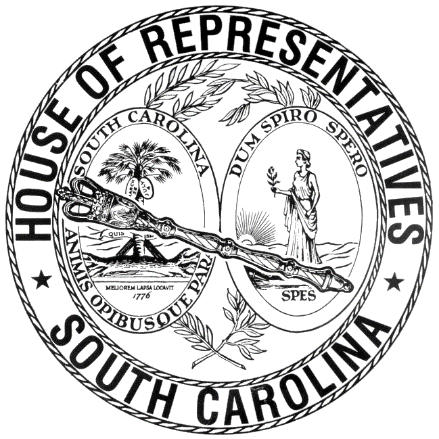 REGULAR SESSION BEGINNING TUESDAY, JANUARY 10, 2023 ________THURSDAY, MARCH 21, 2024(STATEWIDE SESSION)Indicates Matter StrickenIndicates New MatterThe House assembled at 10:00 a.m.Deliberations were opened with prayer by the SPEAKER PRO TEMPORE as follows:	Our thought for today is from Proverbs 22:17: “The words of the wise: Incline your ear and hear my words, and apply your mind to my teaching.” 	Let us pray. Almighty God, we give You thanks for granting us another day to serve You and the people we serve. May we all hear Your words of blessings and comfort as these Representatives and staff continue another week of work. Give them the wisdom and the courage to do what is pleasing in Your sight. Bestow Your blessings upon our Nation, President, State, Governor, Speaker, staff, and all who contribute their time and effort for the good of this State. Bless and protect our defenders of freedom and first responders as they protect us. Heal the wounds, those seen and those hidden, of our brave warriors who suffer and sacrifice for our freedom. Lord, in Your mercy, hear our prayers. Amen.Pursuant to Rule 6.3, the House of Representatives was led in the Pledge of Allegiance to the Flag of the United States of America by the SPEAKER PRO TEMPORE.After corrections to the Journal of the proceedings of yesterday, the SPEAKER PRO TEMPORE ordered it confirmed.MOTION ADOPTEDRep. PEDALINO moved that when the House adjourns, it adjourn in memory of Donald Ryan "Donnie" McCabe, father of Representative McCabe, which was agreed to.STATEMENT BY REP. BERNSTEINRep. BERNSTEIN made a statement relative to the contributions made by all women to the state of South Carolina and the United States. SILENT PRAYERThe House stood in silent prayer for the family and friends of Dr. Bertha Maxwell Roddey. SILENT PRAYERThe House stood in silent prayer for the family and friends of Donald Ryan "Donnie" McCabe, father of Representative McCabe. SILENT PRAYERThe House stood in silent prayer for Chaplin Seastrunk. SILENT PRAYERThe House stood in silent prayer for Ronnie Henegan, husband of Representative Henegan. SILENT PRAYERThe House stood in silent prayer for Sam Holland. MESSAGE FROM THE SENATEThe following was received:Columbia, S.C., Wednesday, March 20, 2024 Mr. Speaker and Members of the House:The Senate respectfully informs your Honorable Body that it concurs in the amendments proposed by the House to H. 4002:H. 4002 -- Reps. G. M. Smith, W. Newton, Hiott, Davis, B. Newton, Erickson, Bannister, Haddon, Sandifer, Thayer, Hixon, Carter, Robbins, Blackwell, Forrest and Pope: A BILL TO AMEND THE SOUTH CAROLINA CODE OF LAWS BY ADDING SECTION 24-3-980 SO AS TO PROVIDE IT IS UNLAWFUL FOR AN INMATE UNDER THE JURISDICTION OF THE DEPARTMENT OF CORRECTIONS TO POSSESS TELECOMMUNICATION DEVICES UNLESS AUTHORIZED BY THE DIRECTOR, TO DEFINE THE TERM "TELECOMMUNICATION DEVICE", AND TO PROVIDE PENALTIES.and has ordered the Bill enrolled for ratification.Very respectfully,President Received as information.  REPORTS OF STANDING COMMITTEESRep. BAMBERG, from the Bamberg Delegation, submitted a favorable report on:H. 5231 -- Rep. Bamberg: A BILL TO AMEND ACT 104 OF 2021, RELATING TO THE ESTABLISHMENT OF THE CONSOLIDATED BAMBERG COUNTY SCHOOL DISTRICT AND ITS NINE MEMBER BOARD OF TRUSTEES, SO AS TO PROVIDE THAT SEVEN MEMBERS OF THE BOARD ARE TO BE ELECTED FROM SINGLE-MEMBER DISTRICTS WHICH CORRESPOND WITH THE BAMBERG COUNTY COUNCIL DISTRICTS, AND TWO ADDITIONAL MEMBERS ARE TO BE ELECTED FROM THE COUNTY AT-LARGE.Ordered for consideration tomorrow.Rep. ERICKSON, from the Committee on Education and Public Works, submitted a favorable report with amendments on:H. 5023 -- Reps. Brewer, Gilliam, Lawson, Sessions, Schuessler, Hager, Hartnett, Gatch, Mitchell, Hewitt, Robbins, J. Moore, Wooten, Guffey, O'Neal, J. L. Johnson, Pedalino and B. Newton: A BILL TO AMEND THE SOUTH CAROLINA CODE OF LAWS BY ADDING SECTION 56-1-219 SO AS TO ESTABLISH THE WORK ZONE PROGRAM WITHIN THE DEPARTMENT OF PUBLIC SAFETY; BY AMENDING SECTION 56-1-15, RELATING TO THE ADMINISTRATION OF DRIVER'S LICENSE EXAMINATIONS, SO AS TO REQUIRE DRIVER'S LICENSE APPLICANTS COMPLETE THE WORK ZONE SAFETY PROGRAM COURSE; AND BY AMENDING SECTION 56-1-130, RELATING TO LICENSE EXAMINATIONS AND BASIC AND CLASSIFIED LICENSES, SO AS TO REQUIRE DRIVER'S LICENSE APPLICANTS COMPLETE THE WORK ZONE SAFETY PROGRAM COURSE.Ordered for consideration tomorrow.Rep. ERICKSON, from the Committee on Education and Public Works, submitted a favorable report with amendments on:H. 5024 -- Rep. Elliott: A BILL TO AMEND THE SOUTH CAROLINA CODE OF LAWS BY AMENDING SECTION 56-3-14990, RELATING TO SURVIVING SPOUSES APPLYING FOR LICENSE PLATES OR THE TRANSFER OF CERTAIN LICENSE PLATES, SO AS TO PROVIDE SURVIVING SPOUSES OF MEMBERS OF THE NATIONAL GUARD MAY APPLY TO OBTAIN NATIONAL GUARD LICENSE PLATES OR TRANSFER NATIONAL GUARD LICENSE PLATES ISSUED TO THEIR SPOUSES.Ordered for consideration tomorrow.Rep. BANNISTER, from the Committee on Ways and Means, submitted a favorable report with amendments on:H. 4082 -- Rep. Bannister: A BILL TO AMEND THE SOUTH CAROLINA CODE OF LAWS BY AMENDING SECTION 12-36-2120, RELATING TO SALES TAX EXEMPTIONS SO AS TO EXEMPT CERTAIN MEDICINE USED FOR OPHTHALMIC DISEASE.Ordered for consideration tomorrow.Rep. BANNISTER, from the Committee on Ways and Means, submitted a favorable report on:H. 4594 -- Reps. Ballentine, Pope, Clyburn, West, Elliott and T. Moore: A BILL TO AMEND THE SOUTH CAROLINA CODE OF LAWS BY AMENDING SECTION 12-6-40, RELATING TO APPLICATION OF FEDERAL INTERNAL REVENUE CODE TO STATE TAX LAWS, SO AS TO UPDATE THE REFERENCE TO THE INTERNAL REVENUE CODE TO THE YEAR 2023 AND TO PROVIDE THAT IF THE INTERNAL REVENUE CODE SECTIONS ADOPTED BY THIS STATE ARE EXTENDED, THEN THESE SECTIONS ALSO ARE EXTENDED FOR SOUTH CAROLINA INCOME TAX PURPOSES.Ordered for consideration tomorrow.Rep. BANNISTER, from the Committee on Ways and Means, submitted a favorable report with amendments on:H. 4294 -- Reps. Connell, Mitchell, Hager, Wheeler and B. Newton: A BILL TO AMEND THE SOUTH CAROLINA CODE OF LAWS BY AMENDING SECTION 6-1-320, RELATING TO THE LIMITATION ON MILLAGE INCREASES, SO AS TO ALLOW THE GOVERNING BODY OF A RURAL COUNTY TO SUSPEND THE LIMITATION FOR THE PURPOSE OF SUPPORTING A FIRE PROTECTION DISTRICT.Ordered for consideration tomorrow.Rep. BANNISTER, from the Committee on Ways and Means, submitted a favorable report with amendments on:H. 4912 -- Rep. Murphy: A BILL TO AMEND THE SOUTH CAROLINA CODE OF LAWS BY AMENDING SECTION 12-43-220, RELATING TO ASSESSMENT RATIOS FOR AD VALOREM TAXATION, SO AS TO ALLOW CERTAIN CIVILIAN EMPLOYEES OF THE DEPARTMENT OF DEFENSE TO CONTINUE TO CLAIM THE SPECIAL FOUR PERCENT ASSESSMENT RATIO WHEN THE CIVILIAN RECEIVES CERTAIN ORDERS FOR A CHANGE OF STATION.Ordered for consideration tomorrow.Rep. SANDIFER, from the Committee on Labor, Commerce and Industry, submitted a favorable report with amendments on:H. 5118 -- Reps. G. M. Smith, West, Davis, Hager, Hewitt, Kirby, Long, M. M. Smith, B. Newton, Pendarvis, Sandifer, Hiott, Landing, Crawford, Brittain, Lawson, Williams, Whitmire, Jefferson, Bustos, Hartnett, Carter, Blackwell, Neese, W. Newton, Bradley, Ott, Erickson, Sessions, Murphy, Brewer, Yow, Mitchell, Connell, Jordan, Thayer, Elliott, Wooten, Pedalino, Bailey, T. Moore, McGinnis, Gatch, Ligon, Gagnon, Hardee, B. L. Cox, Guffey, Chapman, Leber, Anderson, Bannister, Calhoon, Felder, Gibson, Hixon, Lowe, Taylor, Thigpen, Willis and Pope: A BILL TO AMEND THE SOUTH CAROLINA CODE OF LAWS BY ENACTING THE "SOUTH CAROLINA TEN-YEAR ENERGY TRANSFORMATION ACT"; BY AMENDING SECTION 58-3-20, RELATING TO THE MEMBERSHIP, ELECTION, AND QUALIFICATIONS OF THE PUBLIC SERVICE COMMISSION, SO AS TO CHANGE THE NUMBER OF COMMISSIONERS FROM SEVEN TO THREE TO BE ELECTED BY THE GENERAL ASSEMBLY FROM THE STATE AT LARGE; BY AMENDING SECTION 58-3-140, RELATING TO THE PUBLIC SERVICE COMMISSION'S POWERS TO REGULATE PUBLIC UTILITIES, SO AS TO ESTABLISH CONSIDERATIONS AND STATE POLICY FOR THE COMMISSION'S DECISION-MAKING PROCESS, TO ESTABLISH A SCHEDULE FOR CERTAIN TESTIMONY AND DISCOVERY IN CONTESTED PROCEEDINGS, TO PERMIT ELECTRICAL UTILITY CUSTOMERS TO ADDRESS THE COMMISSION AS PUBLIC WITNESSES, AND TO ESTABLISH REQUIREMENTS FOR AN INDEPENDENT THIRD PARTY CONSULTANT HIRED BY THE COMMISSION; BY AMENDING SECTION 58-3-250, RELATING TO SERVICE OF ORDERS AND DECISIONS ON PARTIES, SO AS TO MAKE A TECHNICAL CHANGE; BY AMENDING SECTION 58-4-10, RELATING TO THE OFFICE OF REGULATORY STAFF AND ITS REPRESENTATION OF PUBLIC INTEREST BEFORE THE COMMISSION, SO AS TO ESTABLISH ITS CONSIDERATIONS FOR PUBLIC INTEREST; BY ADDING SECTION 58-4-150 SO AS TO REQUIRE THE OFFICE OF REGULATORY STAFF TO PREPARE A COMPREHENSIVE STATE ENERGY ASSESSMENT AND ACTION PLAN AND TO ESTABLISH REQUIREMENTS FOR THIS PLAN; BY ADDING CHAPTER 38 TO TITLE 58 SO AS TO ESTABLISH THE SOUTH CAROLINA ENERGY POLICY INSTITUTE; BY ADDING SECTION 58-33-195 SO AS TO ENCOURAGE DOMINION ENERGY, THE PUBLIC SERVICE AUTHORITY, DUKE ENERGY CAROLINAS, AND DUKE ENERGY PROGRESS TO EVALUATE CERTAIN ELECTRICAL GENERATION FACILITIES AND PROVIDE FOR CONSIDERATIONS RELATED TO THESE FACILITIES; BY ADDING SECTION 58-31-205 SO AS TO PERMIT THE PUBLIC SERVICE AUTHORITY TO JOINTLY OWN ELECTRICAL GENERATION AND TRANSMISSION FACILITIES WITH INVESTOR-OWNED ELECTRIC UTILITIES, AND TO PROVIDE REQUIREMENTS FOR JOINT OWNERSHIP; BY AMENDING SECTION 58-27-650, RELATING TO REASSIGNMENT OF ELECTRIC SUPPLIERS' SERVICE AREAS, SO AS TO PERMIT THE COMMISSION TO APPROVE A REQUEST FOR ANY ELECTRIC SUPPLIER TO SERVE ANY TRANSFORMATIONAL ECONOMIC DEVELOPMENT PROJECT CUSTOMER UNDER CERTAIN CONDITIONS; BY AMENDING ARTICLE 9 OF CHAPTER 7, TITLE 13, RELATING TO THE GOVERNOR'S NUCLEAR ADVISORY COUNCIL, SO AS TO AS ESTABLISH THE COUNCIL IN THE OFFICE OF REGULATORY STAFF, TO PROVIDE FOR ITS DUTIES AND MEMBERSHIP, AND TO PROVIDE FOR THE COUNCIL'S DIRECTOR; BY AMENDING SECTION 37-6-604, RELATING TO THE CONSUMER ADVOCATE'S INTERVENTION ON MATTERS FILED AT THE COMMISSION, SO AS TO TRANSFER THESE DUTIES TO THE OFFICE OF REGULATORY STAFF; BY ADDING SECTION 58-33-196 SO AS TO ENCOURAGE CONSIDERATION OF DEPLOYMENT OF NUCLEAR FACILITIES AND TO PROVIDE RELATED REQUIREMENTS; BY ADDING SECTION 58-37-70 SO AS TO PERMIT A SMALL MODULAR NUCLEAR PILOT PROGRAM AND TO ESTABLISH REQUIREMENTS; BY ADDING ARTICLE 3 TO CHAPTER 37, TITLE 58 SO AS TO PROVIDE FOR STATE AGENCY REVIEW OF ENERGY INFRASTRUCTURE PROJECT APPLICATIONS AND TO PROVIDE A SUNSET; BY AMENDING SECTION 58-40-10, RELATING TO THE DEFINITION OF "CUSTOMER-GENERATOR", SO AS TO ESTABLISH CHARACTERISTICS FOR A "CUSTOMER-GENERATOR"; BY AMENDING SECTION 58-41-30, RELATING TO VOLUNTARY RENEWABLE ENERGY PROGRAMS, SO AS TO PROVIDE ADDITIONAL REQUIREMENTS AND CONSIDERATIONS FOR THESE PROGRAMS; BY AMENDING SECTION 58-41-10, RELATING TO DEFINITIONS, SO AS TO ADD THE DEFINITION OF "ENERGY STORAGE FACILITIES"; BY AMENDING SECTION 58-41-20, RELATING TO PROCEEDINGS FOR ELECTRICAL UTILITIES' AVOIDED COST METHODOLOGIES AND RELATED PROCESSES, SO AS TO AUTHORIZE COMPETITIVE PROCUREMENT PROGRAMS FOR RENEWABLE ENERGY, CAPACITY, AND STORAGE, TO PERMIT COMPETITIVE PROCUREMENT OF NEW RENEWABLE ENERGY CAPACITY AND ESTABLISH REQUIREMENTS FOR NON-COMPETITIVE PROCUREMENT PROGRAMS, AND TO DELETE LANGUAGE REGARDING THE COMMISSION HIRING THIRD-PARTY EXPERTS FOR THESE PROCEEDINGS; BY ADDING SECTION 58-41-25 SO AS TO PROVIDE FOR A PROCESS FOR COMPETITIVE PROCUREMENT OF RENEWABLE ENERGY FACILITIES; BY AMENDING SECTION 58-33-20, RELATING TO DEFINITIONS, SO AS TO ADD THE DEFINITION "LIKE FACILITY"; BY AMENDING ARTICLE 3 OF CHAPTER 33, TITLE 58, RELATING TO CERTIFICATION OF MAJOR UTILITY FACILITIES, SO AS TO PROVIDE FOR A LIKE FACILITY, TO ESTABLISH REQUIREMENTS AND CONSIDERATIONS FOR PROPOSED FACILITIES, TO PROVIDE WHAT ACTIONS MAY BE TAKEN WITHOUT PERMISSION FROM THE COMMISSION, AND TECHNICAL CHANGES; BY AMENDING SECTION 58-37-40, RELATING TO INTEGRATED RESOURCES PLANS, SO AS TO ADD CONSIDERATION OF A UTILITY'S TRANSMISSION AND DISTRIBUTION RESOURCE PLAN, TO ESTABLISH PROCEDURAL REQUIREMENTS AND EVALUATION BY THE COMMISSION, AND REQUIRE PARTIES TO BEAR THEIR OWN COSTS; BY AMENDING SECTION 58-3-260, RELATING TO COMMUNICATIONS BETWEEN THE COMMISSION AND PARTIES, SO AS TO MODIFY REQUIREMENTS FOR ALLOWABLE EX PARTE COMMUNICATIONS AND BRIEFINGS, AND TO PERMIT COMMISSION TOURS OF UTILITY PLANTS OR OTHER FACILITIES UNDER CERTAIN CIRCUMSTANCES; BY AMENDING SECTION 58-3-270, RELATING TO EX PARTE COMMUNICATION COMPLAINT PROCEEDINGS AT THE ADMINISTRATIVE LAW COURT, SO AS TO PERMIT AN ORDER TOLLING ANY DEADLINES ON A PROCEEDING SUBJECT TO A COMPLAINT TO THE EXTENT THE PROCEEDING WAS PREJUDICED SO THAT THE COMMISSION COULD NOT CONSIDER THE MATTER IMPARTIALLY; BY ADDING CHAPTER 43 TO TITLE 58 SO AS TO ESTABLISH ECONOMIC DEVELOPMENT RATES FOR ELECTRICAL UTILITIES; BY AMENDING SECTION 58-33-310, RELATING TO AN APPEAL FROM A FINAL ORDER OR DECISION OF THE COMMISSION, SO AS TO REQUIRE A FINAL ORDER ISSUED PURSUANT TO CHAPTER 33, TITLE 58 BE IMMEDIATELY APPEALABLE TO THE SOUTH CAROLINA SUPREME COURT AND TO PROVIDE FOR AN EXPEDITED HEARING; BY AMENDING SECTION 58-33-320, RELATING TO JOINT HEARINGS AND JOINT INVESTIGATIONS, SO AS TO MAKE A CONFORMING CHANGE; BY ADDING SECTION 58-4-160 SO AS TO REQUIRE THE OFFICE OF REGULATORY STAFF TO CONDUCT A STUDY TO EVALUATE ESTABLISHING A THIRD-PARTY ADMINISTRATOR FOR ENERGY EFFICIENCY AND DEMAND-SIDE MANAGEMENT PROGRAMS; BY AMENDING SECTION 58-37-10, RELATING TO DEFINITIONS, SO AS TO ADD A REFERENCE TO "DEMAND-SIDE MANAGEMENT PROGRAM" AND PROVIDE DEFINITIONS FOR "COST-EFFECTIVE" AND "DEMAND-SIDE MANAGEMENT PILOT PROGRAM"; BY AMENDING SECTION 58-37-20, RELATING TO COMMISSION PROCEDURES ENCOURAGING ENERGY EFFICIENCY PROGRAMS, SO AS TO EXPAND COMMISSION CONSIDERATIONS FOR COST-EFFECTIVE DEMAND-SIDE MANAGEMENT PROGRAMS, AND REQUIRE EACH INVESTOR-OWNED ELECTRICAL UTILITY TO SUBMIT AN ANNUAL REPORT TO THE COMMISSION REGARDING ITS DEMAND-SIDE MANAGEMENT PROGRAMS; BY AMENDING SECTION 58-37-30, RELATING TO REPORTS ON DEMAND-SIDE ACTIVITIES, SO AS TO MAKE A CONFORMING CHANGE; BY ADDING SECTION 58-37-35 SO AS TO PERMIT PROGRAMS AND CUSTOMER INCENTIVES TO ENCOURAGE OR PROMOTE DEMAND-SIDE MANAGEMENT PROGRAMS FOR CUSTOMER SITED DISTRIBUTION RESOURCES, AND TO PROVIDE CONSIDERATIONS FOR THESE PROGRAMS; BY AMENDING SECTION 58-37-50, RELATING TO AGREEMENTS FOR ENERGY EFFICIENCY AND CONSERVATION MEASURES, SO AS TO ESTABLISH CERTAIN TERMS AND RATE RECOVERY FOR AGREEMENTS FOR FINANCING AND INSTALLING ENERGY EFFICIENCY AND CONSERVATION MEASURES, AND FOR APPLICATION TO A RESIDENCE OCCUPIED BEFORE THE MEASURES ARE TAKEN; BY ADDING SECTION 58-31-215 SO AS TO AUTHORIZE THE PUBLIC SERVICE AUTHORITY, IN CONSULTATION WITH THE DEPARTMENT OF COMMERCE, TO SERVE AS AN ANCHOR SUBSCRIBER OF NATURAL GAS AND PIPELINE CAPACITY FOR THIS STATE, TO ESTABLISH THE "ENERGY INVESTMENT AND ECONOMIC DEVELOPMENT FUND", AND TO PROVIDE FOR RELATED REQUIREMENTS; BY AMENDING SECTION 58-3-70, RELATING TO COMPENSATION OF PUBLIC SERVICE COMMISSION MEMBERS, SO AS TO ESTABLISH SALARIES IN AMOUNTS EQUAL TO NINETY-SEVEN AND ONE-HALF PERCENT OF SUPREME COURT ASSOCIATE JUSTICES.Ordered for consideration tomorrow.Rep. SANDIFER, from the Committee on Labor, Commerce and Industry, submitted a favorable report on:H. 5120 -- Reps. G. M. Smith, West and Sandifer: A CONCURRENT RESOLUTION TO URGE FEDERAL LEGISLATORS TO WORK IN GOOD FAITH TO ENACT LEGISLATION THAT REFORMS FEDERAL PERMITTING AND ENVIRONMENTAL REVIEW PROCESSES, TO PROMOTE ECONOMIC AND ENVIRONMENTAL STEWARDSHIP BY EXPEDITING THE DEPLOYMENT OF MODERN ENERGY INFRASTRUCTURE, AND TO INCLUDE STEPS TO CONSIDER FOR THESE REFORMS, AS WELL AS DETRIMENTS TO THE NATION AND ITS RESIDENTS AND BUSINESSES FOR FAILURE TO ACT.Ordered for consideration tomorrow.HOUSE RESOLUTIONThe following was introduced:H. 5297 -- Reps. M. M. Smith, Alexander, Anderson, Atkinson, Bailey, Ballentine, Bamberg, Bannister, Bauer, Beach, Bernstein, Blackwell, Bradley, Brewer, Brittain, Burns, Bustos, Calhoon, Carter, Caskey, Chapman, Chumley, Clyburn, Cobb-Hunter, Collins, Connell, B. J. Cox, B. L. Cox, Crawford, Cromer, Davis, Dillard, Elliott, Erickson, Felder, Forrest, Gagnon, Garvin, Gatch, Gibson, Gilliam, Gilliard, Guest, Guffey, Haddon, Hager, Hardee, Harris, Hart, Hartnett, Hayes, Henderson-Myers, Henegan, Herbkersman, Hewitt, Hiott, Hixon, Hosey, Howard, Hyde, Jefferson, J. E. Johnson, J. L. Johnson, S. Jones, W. Jones, Jordan, Kilmartin, King, Kirby, Landing, Lawson, Leber, Ligon, Long, Lowe, Magnuson, May, McCabe, McCravy, McDaniel, McGinnis, Mitchell, J. Moore, T. Moore, A. M. Morgan, T. A. Morgan, Moss, Murphy, Neese, B. Newton, W. Newton, Nutt, O'Neal, Oremus, Ott, Pace, Pedalino, Pendarvis, Pope, Rivers, Robbins, Rose, Rutherford, Sandifer, Schuessler, Sessions, G. M. Smith, Stavrinakis, Taylor, Thayer, Thigpen, Trantham, Vaughan, Weeks, West, Wetmore, Wheeler, White, Whitmire, Williams, Willis, Wooten and Yow: A HOUSE RESOLUTION TO RECOGNIZE AND HONOR DR. ROBERT R. "BOB" OLIVERIO, VICE PRESIDENT AND CHIEF MEDICAL OFFICER FOR AMBULATORY CARE AND POPULATION HEALTH AT ROPER ST. FRANCIS HEALTHCARE, AND TO CONGRATULATE HIM UPON RECEIVING THE 2023 ROPER ST. FRANCIS FOUNDATION PHYSICIAN CHAMPION AWARD.The Resolution was adopted.HOUSE RESOLUTIONThe following was introduced:H. 5298 -- Reps. G. M. Smith, Erickson, Alexander, Anderson, Atkinson, Bailey, Ballentine, Bamberg, Bannister, Bauer, Beach, Bernstein, Blackwell, Bradley, Brewer, Brittain, Burns, Bustos, Calhoon, Carter, Caskey, Chapman, Chumley, Clyburn, Cobb-Hunter, Collins, Connell, B. J. Cox, B. L. Cox, Crawford, Cromer, Davis, Dillard, Elliott, Felder, Forrest, Gagnon, Garvin, Gatch, Gibson, Gilliam, Gilliard, Guest, Guffey, Haddon, Hager, Hardee, Harris, Hart, Hartnett, Hayes, Henderson-Myers, Henegan, Herbkersman, Hewitt, Hiott, Hixon, Hosey, Howard, Hyde, Jefferson, J. E. Johnson, J. L. Johnson, S. Jones, W. Jones, Jordan, Kilmartin, King, Kirby, Landing, Lawson, Leber, Ligon, Long, Lowe, Magnuson, May, McCabe, McCravy, McDaniel, McGinnis, Mitchell, J. Moore, T. Moore, A. M. Morgan, T. A. Morgan, Moss, Murphy, Neese, B. Newton, W. Newton, Nutt, O'Neal, Oremus, Ott, Pace, Pedalino, Pendarvis, Pope, Rivers, Robbins, Rose, Rutherford, Sandifer, Schuessler, Sessions, M. M. Smith, Stavrinakis, Taylor, Thayer, Thigpen, Trantham, Vaughan, Weeks, West, Wetmore, Wheeler, White, Whitmire, Williams, Willis, Wooten and Yow: A HOUSE RESOLUTION TO HONOR THE OUTSTANDING CAREER AND SERVICE OF CHRISTY A. HALL, SECRETARY OF TRANSPORTATION FOR THE STATE OF SOUTH CAROLINA, AND TO EXTEND BEST WISHES TO HER ON HER WELL-EARNED RETIREMENT.The Resolution was adopted.HOUSE RESOLUTIONThe following was introduced:H. 5299 -- Reps. Yow, Mitchell, Alexander, Anderson, Atkinson, Bailey, Ballentine, Bamberg, Bannister, Bauer, Beach, Bernstein, Blackwell, Bradley, Brewer, Brittain, Burns, Bustos, Calhoon, Carter, Caskey, Chapman, Chumley, Clyburn, Cobb-Hunter, Collins, Connell, B. J. Cox, B. L. Cox, Crawford, Cromer, Davis, Dillard, Elliott, Erickson, Felder, Forrest, Gagnon, Garvin, Gatch, Gibson, Gilliam, Gilliard, Guest, Guffey, Haddon, Hager, Hardee, Harris, Hart, Hartnett, Hayes, Henderson-Myers, Henegan, Herbkersman, Hewitt, Hiott, Hixon, Hosey, Howard, Hyde, Jefferson, J. E. Johnson, J. L. Johnson, S. Jones, W. Jones, Jordan, Kilmartin, King, Kirby, Landing, Lawson, Leber, Ligon, Long, Lowe, Magnuson, May, McCabe, McCravy, McDaniel, McGinnis, J. Moore, T. Moore, A. M. Morgan, T. A. Morgan, Moss, Murphy, Neese, B. Newton, W. Newton, Nutt, O'Neal, Oremus, Ott, Pace, Pedalino, Pendarvis, Pope, Rivers, Robbins, Rose, Rutherford, Sandifer, Schuessler, Sessions, G. M. Smith, M. M. Smith, Stavrinakis, Taylor, Thayer, Thigpen, Trantham, Vaughan, Weeks, West, Wetmore, Wheeler, White, Whitmire, Williams, Willis and Wooten: A HOUSE RESOLUTION TO CONGRATULATE ERNESTINE REED ON THE OCCASION OF HER RETIREMENT, TO EXTEND DEEP APPRECIATION FOR HER MANY YEARS OF OUTSTANDING SERVICE, AND TO OFFER BEST WISHES FOR A SATISFYING AND REWARDING RETIREMENT.The Resolution was adopted.HOUSE RESOLUTIONThe following was introduced:H. 5300 -- Reps. Lawson, Alexander, Anderson, Atkinson, Bailey, Ballentine, Bamberg, Bannister, Bauer, Beach, Bernstein, Blackwell, Bradley, Brewer, Brittain, Burns, Bustos, Calhoon, Carter, Caskey, Chapman, Chumley, Clyburn, Cobb-Hunter, Collins, Connell, B. J. Cox, B. L. Cox, Crawford, Cromer, Davis, Dillard, Elliott, Erickson, Felder, Forrest, Gagnon, Garvin, Gatch, Gibson, Gilliam, Gilliard, Guest, Guffey, Haddon, Hager, Hardee, Harris, Hart, Hartnett, Hayes, Henderson-Myers, Henegan, Herbkersman, Hewitt, Hiott, Hixon, Hosey, Howard, Hyde, Jefferson, J. E. Johnson, J. L. Johnson, S. Jones, W. Jones, Jordan, Kilmartin, King, Kirby, Landing, Leber, Ligon, Long, Lowe, Magnuson, May, McCabe, McCravy, McDaniel, McGinnis, Mitchell, J. Moore, T. Moore, A. M. Morgan, T. A. Morgan, Moss, Murphy, Neese, B. Newton, W. Newton, Nutt, O'Neal, Oremus, Ott, Pace, Pedalino, Pendarvis, Pope, Rivers, Robbins, Rose, Rutherford, Sandifer, Schuessler, Sessions, G. M. Smith, M. M. Smith, Stavrinakis, Taylor, Thayer, Thigpen, Trantham, Vaughan, Weeks, West, Wetmore, Wheeler, White, Whitmire, Williams, Willis, Wooten and Yow: A HOUSE RESOLUTION TO CELEBRATE THE CHESNEE HIGH SCHOOL GIRLS GOLF TEAM ON WINNING THE THIRD CONSECUTIVE SOUTH CAROLINA HIGH SCHOOL LEAGUE CLASS AA-A STATE CHAMPIONSHIP TITLE.The Resolution was adopted.HOUSE RESOLUTIONThe following was introduced:H. 5301 -- Reps. Ballentine, Bauer, Bernstein, Garvin, Hart, Howard, J. L. Johnson, McDaniel, Rose, Rutherford, Thigpen, Calhoon, Caskey, Forrest, Kilmartin, May, McCabe, Ott, Taylor, White, Wooten, Alexander, Anderson, Atkinson, Bailey, Bamberg, Bannister, Beach, Blackwell, Bradley, Brewer, Brittain, Burns, Bustos, Carter, Chapman, Chumley, Clyburn, Cobb-Hunter, Collins, Connell, B. J. Cox, B. L. Cox, Crawford, Cromer, Davis, Dillard, Elliott, Erickson, Felder, Gagnon, Gatch, Gibson, Gilliam, Gilliard, Guest, Guffey, Haddon, Hager, Hardee, Harris, Hartnett, Hayes, Henderson-Myers, Henegan, Herbkersman, Hewitt, Hiott, Hixon, Hosey, Hyde, Jefferson, J. E. Johnson, S. Jones, W. Jones, Jordan, King, Kirby, Landing, Lawson, Leber, Ligon, Long, Lowe, Magnuson, McCravy, McGinnis, Mitchell, J. Moore, T. Moore, A. M. Morgan, T. A. Morgan, Moss, Murphy, Neese, B. Newton, W. Newton, Nutt, O'Neal, Oremus, Pace, Pedalino, Pendarvis, Pope, Rivers, Robbins, Sandifer, Schuessler, Sessions, G. M. Smith, M. M. Smith, Stavrinakis, Thayer, Trantham, Vaughan, Weeks, West, Wetmore, Wheeler, Whitmire, Williams, Willis and Yow: A HOUSE RESOLUTION TO RECOGNIZE AND HONOR DR. RONALD L. RHAMES, PRESIDENT OF MIDLANDS TECHNICAL COLLEGE, UPON HIS RETIREMENT AFTER THIRTY-FOUR YEARS OF OUTSTANDING SERVICE, AND TO WISH HIM CONTINUED SUCCESS IN ALL HIS FUTURE ENDEAVORS.The Resolution was adopted.HOUSE RESOLUTIONThe following was introduced:H. 5302 -- Reps. Bustos, Alexander, Anderson, Atkinson, Bailey, Ballentine, Bamberg, Bannister, Bauer, Beach, Bernstein, Blackwell, Bradley, Brewer, Brittain, Burns, Calhoon, Carter, Caskey, Chapman, Chumley, Clyburn, Cobb-Hunter, Collins, Connell, B. J. Cox, B. L. Cox, Crawford, Cromer, Davis, Dillard, Elliott, Erickson, Felder, Forrest, Gagnon, Garvin, Gatch, Gibson, Gilliam, Gilliard, Guest, Guffey, Haddon, Hager, Hardee, Harris, Hart, Hartnett, Hayes, Henderson-Myers, Henegan, Herbkersman, Hewitt, Hiott, Hixon, Hosey, Howard, Hyde, Jefferson, J. E. Johnson, J. L. Johnson, S. Jones, W. Jones, Jordan, Kilmartin, King, Kirby, Landing, Lawson, Leber, Ligon, Long, Lowe, Magnuson, May, McCabe, McCravy, McDaniel, McGinnis, Mitchell, J. Moore, T. Moore, A. M. Morgan, T. A. Morgan, Moss, Murphy, Neese, B. Newton, W. Newton, Nutt, O'Neal, Oremus, Ott, Pace, Pedalino, Pendarvis, Pope, Rivers, Robbins, Rose, Rutherford, Sandifer, Schuessler, Sessions, G. M. Smith, M. M. Smith, Stavrinakis, Taylor, Thayer, Thigpen, Trantham, Vaughan, Weeks, West, Wetmore, Wheeler, White, Whitmire, Williams, Willis, Wooten and Yow: A HOUSE RESOLUTION TO EXPRESS PROFOUND SORROW UPON THE PASSING OF WILLIAM FRANCIS "BUDDY" BENDT, NATIVE OF CHARLESTON, AND TO EXTEND THE DEEPEST SYMPATHY TO HIS FAMILY AND MANY FRIENDS.The Resolution was adopted.CONCURRENT RESOLUTIONThe Senate sent to the House the following:S. 1163 -- Senators Campsen, Grooms and Adams: A CONCURRENT RESOLUTION TO REQUEST THAT THE DEPARTMENT OF TRANSPORTATION NAME A PORTION OF HIGHWAY 703 AND THE INTERSECTION OF CHUCK DAWLEY BOULEVARD (I-526B) IN CHARLESTON COUNTY "DETECTIVE PAT MESSER MEMORIAL HIGHWAY" AND ERECT APPROPRIATE MARKERS OR SIGNS AT THIS LOCATION CONTAINING THE DESIGNATION.The Concurrent Resolution was ordered referred to the Committee on Invitations and Memorial Resolutions.INTRODUCTION OF BILLS  The following Bills and Joint Resolution were introduced, read the first time, and referred to appropriate committees:H. 5303 -- Reps. T. Moore and Long: A BILL TO AMEND THE SOUTH CAROLINA CODE OF LAWS BY ADDING SECTION 7-5-35 SO AS TO IMPROVE VOTER ACCESS TO CERTAIN RECORDS IN ELECTRONIC FORMAT; BY ADDING SECTION 7-13-1180 SO AS TO PROVIDE THAT ALL ELECTIONS SHALL BE FOLLOWED BY A HAND-COUNT AUDIT IN AT LEAST TEN PERCENT OF PRECINCTS FOR A STATEWIDE PRIMARY OR GENERAL ELECTION; BY ADDING SECTION 7-13-1455 SO AS TO PROVIDE CERTAIN REQUIREMENTS WHEN A HAND-COUNT AUDIT REVEALS A DISCREPANCY WITH THE TABULATED VOTE COUNTS EQUAL TO OR GREATER THAN A CERTAIN AMOUNT; AND BY AMENDING SECTION 7-13-1330, RELATING TO VOTE RECORDERS AND OPTICAL-SCAN VOTING SYSTEMS, SO AS TO CLARIFY THE CONDITIONS UNDER WHICH A VOTE RECORDER MAY NOT BE APPROVED FOR USE IN THIS STATE.Referred to Committee on JudiciaryH. 5304 -- Reps. Pope and Guffey: A BILL TO AMEND THE SOUTH CAROLINA CODE OF LAWS BY ADDING SECTION 27-30-180 SO AS TO PROVIDE THAT ANY PROVISION OF A GOVERNING DOCUMENT WHICH RESTRICTS A CONSTITUTIONAL RIGHT OF A LOT OWNER OR A PERSON RESIDING IN A RESIDENTIAL PLANNED COMMUNITY IS VOID.Referred to Committee on JudiciaryH. 5305 -- Reps. Mitchell, Yow, Wooten and Caskey: A BILL TO AMEND THE SOUTH CAROLINA CODE OF LAWS BY AMENDING SECTION 23-1-212, RELATING TO ENFORCEMENT OF STATE CRIMINAL LAWS BY FEDERAL LAW ENFORCEMENT OFFICERS, SO AS TO ADD SPECIAL AGENTS 
OF THE DEPARTMENT OF DEFENSE TO THE DEFINITION OF "FEDERAL LAW ENFORCEMENT OFFICER".Referred to Committee on JudiciaryH. 5306 -- Reps. McDaniel and Henderson-Myers: A JOINT RESOLUTION TO PROVIDE THAT THE DEPARTMENT OF SOCIAL SERVICES SHALL EXEMPT INDIVIDUALS FROM THE ELIGIBILITY RESTRICTIONS OF 21 U.S.C. 862A TO ENSURE ELIGIBILITY FOR TEMPORARY ASSISTANCE FOR NEEDY FAMILIES BENEFITS AND FEDERAL FOOD ASSISTANCE UNDER CERTAIN CIRCUMSTANCES; TO PROVIDE THAT THE DEPARTMENT OF SOCIAL SERVICES MAY SEEK, APPLY FOR, ACCEPT, OR RENEW A WAIVER OF THE MANDATORY WORK REQUIREMENTS FOR THE SUPPLEMENTAL NUTRITION ASSISTANCE PROGRAM; AND TO PROVIDE A SUNSET PROVISION.Referred to Committee on Ways and MeansH. 5307 -- Reps. W. Jones, Williams, Rivers, Gilliard, Henderson-Myers, Dillard and Bauer: A BILL TO AMEND THE SOUTH CAROLINA CODE OF LAWS BY ADDING SECTION 12-6-3810 SO AS TO PROVIDE FOR AN INCOME TAX CREDIT FOR A GROCER THAT OPENS A NEW LOCATION IN A FOOD DESERT; AND BY AMENDING SECTION 12-36-2120, RELATING TO SALES TAX EXEMPTIONS, SO AS TO PROVIDE A SALES TAX EXEMPTION FOR CERTAIN PURCHASES MADE BY A GROCER THAT OPERATES A NEW STORE LOCATED IN A FOOD DESERT.Referred to Committee on Ways and MeansH. 5308 -- Reps. M. M. Smith, Lawson, B. L. Cox and Davis: A BILL TO AMEND THE SOUTH CAROLINA CODE OF LAWS BY ADDING CHAPTER 83 TO TITLE 15 SO AS TO PROVIDE LIABILITY PROTECTIONS FOR CERTAIN VOLUNTEERS WHO TRANSPORT VULNERABLE ADULTS.Referred to Committee on JudiciaryH. 5309 -- Rep. Herbkersman: A BILL TO AMEND THE SOUTH CAROLINA CODE OF LAWS BY ADDING CHAPTER 12 TO TITLE 40 SO AS TO PROVIDE FOR THE REGULATION OF ESTHETICIANS BY A BOARD OF ESTHETICS SERVICES, TO PROVIDE FOR THE COMPOSITION AND FUNCTIONS OF THE BOARD, TO PROVIDE NECESSARY DEFINITIONS, TO PROHIBIT THE PROVISION OF ESTHETICS SERVICES OR EDUCATION WITHOUT LICENSURE BY THE BOARD, TO PROVIDE RELATED REQUIREMENTS OF THE DEPARTMENT OF LABOR, LICENSING AND REGULATION, AND TO PROVIDE MISCELLANEOUS POWERS AND DUTIES OF THE BOARD, AMONG OTHER THINGS; AND BY AMENDING SECTIONS 40-13-5, 40-13-10, 40-13-20, 40-13-110, 40-13-230, 40-13-240, AND 40-13-270, ALL RELATING TO THE REGULATION OF CERTAIN PROFESSIONS BY THE BOARD OF COSMETOLOGY, SO AS TO MAKE CONFORMING CHANGES BY REMOVING PROVISIONS CONCERNING ESTHETICIANS.Referred to Committee on Labor, Commerce and IndustryH. 5310 -- Reps. Murphy, G. M. Smith, Bannister, Brewer, Caskey, Gatch, Guest, J. E. Johnson, Mitchell, W. Newton, Robbins, Rose, Rutherford, Sandifer, Stavrinakis, West and Whitmire: A BILL TO AMEND THE SOUTH CAROLINA CODE OF LAWS BY AMENDING SECTION 12-37-220, RELATING TO PROPERTY TAX EXEMPTIONS SO AS TO EXEMPT A PORTION OF THE VALUE OF AIRCRAFT OF AN AIRLINE COMPANY; AND BY AMENDING SECTION 12-37-2440, RELATING TO THE VALUATION OF AIRCRAFT, SO AS TO SPECIFY THE MANNER IN WHICH TIME ON THE GROUND IS CALCULATED.Referred to Committee on Ways and MeansH. 5311 -- Reps. Kirby, Dillard, Garvin, Thigpen, Ott, J. L. Johnson, Alexander, Bauer, Weeks, Rose and Stavrinakis: A BILL TO AMEND THE SOUTH CAROLINA CODE OF LAWS BY ADDING CHAPTER 159 TO TITLE 59 SO AS TO ESTABLISH THE ADAPTIVE KINDERGARTEN READINESS PROGRAM IN THE STATE; TO CREATE RELEVANT DEFINITIONS FOR THE ADAPTIVE KINDERGARTEN READINESS PROGRAM; TO ESTABLISH GOALS FOR THE PROGRAM AND ESTABLISH SELECTION STANDARDS FOR SELECTION OF A PROVIDER; TO ENSURE THE AVAILABILITY OF THE PROGRAM; TO ESTABLISH ENROLLMENT REQUIREMENTS AND GUIDELINES FOR RECRUITMENT PLANS FOR THE PROGRAM; AND TO REQUIRE AN ANNUAL REPORT ON THE PROGRAM AND REQUIRE CERTAIN INFORMATION BE INCLUDED.Referred to Committee on Education and Public WorksH. 5312 -- Reps. Brewer, Murphy, Mitchell, Yow, Sessions, Guffey, Leber, Bustos, Brittain, Guest, Bradley, Haddon, Herbkersman and G. M. Smith: A BILL TO AMEND THE SOUTH CAROLINA CODE OF LAWS BY ADDING SECTION 57-5-1710 SO AS TO PROVIDE THE DEPARTMENT OF TRANSPORTATION MAY ESTABLISH AND IMPLEMENT A PILOT PROJECT TO AWARD CONTRACTS USING THE "PROGRESSIVE DESIGN-BUILD" PROJECT DELIVERY METHOD.Referred to Committee on Ways and MeansS. 434 -- Senator Alexander: A BILL TO AMEND THE SOUTH CAROLINA CODE OF LAWS BY ADDING SECTION 38-78-55 SO AS TO PROVIDE THAT NO CLAUSE OF A SERVICE CONTRACT WHICH STATES THAT THE TERM OF THE CONTRACT SHALL BE DEEMED RENEWED FOR A SPECIFIED ADDITIONAL PERIOD, UNLESS THE SERVICE CONTRACT HOLDER GIVES NOTICE TO THE PROVIDER OF HIS INTENTION TO TERMINATE THE CONTRACT AT THE EXPIRATION OF THE TERM, SHALL BE ENFORCEABLE AGAINST THE SERVICE CONTRACT HOLDER.Referred to Committee on Labor, Commerce and IndustryS. 538 -- Senators Kimbrell, M. Johnson, Adams, Reichenbach, Rice, Verdin, Grooms, Climer and Loftis: A BILL TO AMEND THE SOUTH CAROLINA CODE OF LAWS BY ADDING SECTION 59-101-15 SO AS TO LIMIT TENURE AND TO PROVIDE THAT INSTITUTIONS OF HIGHER LEARNING MUST CREATE A TENURE REVIEW PROCESS.Referred to Committee on Education and Public WorksS. 859 -- Senator Davis: A BILL TO AMEND THE SOUTH CAROLINA CODE OF LAWS SO AS TO ENACT THE "STATE EMPLOYMENT SKILLS BASED HIRING ACT"; BY ADDING SECTION 8-11-188 SO AS TO REQUIRE THE OFFICE OF HUMAN RESOURCES TO CONDUCT PERIODIC REVIEWS OF THE EDUCATIONAL, EXPERIENTIAL, AND TRAINING REQUIREMENTS FOR ALL EXECUTIVE BRANCH JOBS WITH A SPECIAL EMPHASIS ON WHETHER A FOUR-YEAR COLLEGE DEGREE IS NECESSARY, TO PROVIDE THAT THE OFFICE OF HUMAN RESOURCES SHALL REDUCE THE REQUIREMENTS IN CERTAIN CIRCUMSTANCES, AND TO PROVIDE THAT THE OFFICE OF HUMAN RESOURCES SHALL REPORT ITS ACTIONS PURSUANT TO THIS ACT; AND SO AS TO PROVIDE THAT THE FIRST PERIODIC REVIEW SHALL COMMENCE WITHIN NINETY DAYS OF THE EFFECTIVE DATE OF THIS ACT.Referred to Committee on Labor, Commerce and IndustryS. 969 -- Senators Alexander, Peeler, Setzler, K. Johnson, Young, Malloy, Senn, Stephens and McLeod: A BILL TO AMEND THE SOUTH CAROLINA CODE OF LAWS BY AMENDING SECTION 12-6-1140, RELATING TO DEDUCTIONS FROM INDIVIDUAL TAXABLE INCOME, SO AS TO INCREASE THE SUBSISTENCE DEDUCTION AMOUNT FOR CERTAIN PAID PUBLIC SERVANTS SUCH AS LAW ENFORCEMENT AND FIREFIGHTERS, AND TO INCREASE THE VOLUNTEER EXEMPTION AMOUNT FOR CERTAIN UNPAID PUBLIC SERVANTS SUCH AS LAW ENFORCEMENT AND FIREFIGHTERS.Referred to Committee on Ways and MeansS. 1021 -- Senators Davis, Matthews and Campsen: A BILL TO EXTEND THE PROVISIONS OF THE SOUTH CAROLINA ABANDONED BUILDINGS REVITALIZATION ACT TO 2035; AND TO AMEND THE SOUTH CAROLINA CODE OF LAWS BY AMENDING SECTION 12-67-140, RELATING TO THE ABANDONED BUILDINGS TAX CREDIT, SO AS TO INCREASE THE AMOUNT OF THE MAXIMUM TAX CREDIT THAT MAY BE EARNED.Referred to Committee on Ways and MeansS. 1047 -- Senator Hutto: A BILL TO AMEND THE SOUTH CAROLINA CODE OF LAWS BY AMENDING SECTION 59-53-610, RELATING TO DENMARK TECHNICAL COLLEGE AREA COMMISSION MEMBERS, SO AS TO PROVIDE THAT THE MANNER BY WHICH COMMISSIONERS ARE APPOINTED SHALL BE BY APPOINTMENT OF THE GOVERNOR UPON THE RECOMMENDATION OF A MAJORITY OF THE MEMBERS OF THE GENERAL ASSEMBLY REPRESENTING ALLENDALE, BAMBERG, AND BARNWELL COUNTIES.Referred to Committee on Education and Public WorksROLL CALLThe roll call of the House of Representatives was taken resulting as follows:Total Present--112LEAVE OF ABSENCEThe SPEAKER PRO TEMPORE granted Rep. FELDER a leave of absence for the day due to family medical reasons.LEAVE OF ABSENCEThe SPEAKER PRO TEMPORE granted Rep. COLLINS a leave of absence for the day.LEAVE OF ABSENCEThe SPEAKER PRO TEMPORE granted Rep. B. J. COX a leave of absence for the day.LEAVE OF ABSENCEThe SPEAKER PRO TEMPORE granted Rep. SESSIONS a leave of absence for the day.LEAVE OF ABSENCEThe SPEAKER PRO TEMPORE granted Rep. HENEGAN a leave of absence for the day due to family medical reasons.LEAVE OF ABSENCEThe SPEAKER PRO TEMPORE granted Rep. GATCH a leave of absence for the day.LEAVE OF ABSENCEThe SPEAKER PRO TEMPORE granted Rep. HENDERSON-MYERS a temporary leave of absence.DOCTOR OF THE DAYAnnouncement was made that Dr. Claire Birdsong of Lexington County was the Doctor of the Day for the General Assembly.SPECIAL PRESENTATIONRep. BALLENTINE presented to the House the Chapin High School "Eagles" 5-A Championship Varsity Cheer Team. SPECIAL PRESENTATIONRep. WHEELER presented to the House the Thomas Sumter Academy "Generals" 1A/2A 2021 SCISA Championship Varsity Cheer Team. SPECIAL PRESENTATIONRep. WHEELER presented to the House the Thomas Sumter Academy "Generals" 2A/3A 2022 SCISA Championship Varsity Cheer Team. SPECIAL PRESENTATIONRep. WHEELER presented to the House the Thomas Sumter Academy "Generals" 3A/4A 2023 SCISA Championship Competitive Cheer Non-Tumbling Team. 
CO-SPONSORS ADDEDIn accordance with House Rule 5.2 below:“5.2 Every bill before presentation shall have its title endorsed; every report, its title at length; every petition, memorial, or other paper, its prayer or substance; and, in every instance, the name of the member presenting any paper shall be endorsed and the papers shall be presented by the member to the Speaker at the desk. A member may add his name to a bill or resolution or a co-sponsor of a bill or resolution may remove his name at any time prior to the bill or resolution receiving passage on second reading. The member or co-sponsor shall notify the Clerk of the House in writing of his desire to have his name added or removed from the bill or resolution. The Clerk of the House shall print the member's or co-sponsor's written notification in the House Journal. The removal or addition of a name does not apply to a bill or resolution sponsored by a committee.” CO-SPONSOR ADDEDCO-SPONSORS ADDEDCO-SPONSORS ADDEDCO-SPONSOR ADDEDCO-SPONSORS ADDEDCO-SPONSORS ADDEDLEAVE OF ABSENCEThe SPEAKER PRO TEMPORE granted Rep. BRITTAIN a leave of absence for the remainder of the day. H. 5267--ORDERED TO THIRD READINGThe following Bill was taken up:H. 5267 -- Rep. Forrest: A BILL TO AMEND ACT 307 OF 2012, RELATING TO THE ELECTION DISTRICTS FROM WHICH CERTAIN MEMBERS OF THE SALUDA COUNTY SCHOOL DISTRICT MUST BE ELECTED, SO AS TO REAPPORTION THESE DISTRICTS, TO PROVIDE DEMOGRAPHIC INFORMATION IN REGARD TO THESE DISTRICTS, AND TO UPDATE THE MAP NUMBER ON WHICH THESE DISTRICTS ARE DELINEATED.The yeas and nays were taken resulting as follows: The yeas and nays were taken resulting as follows:  Yeas 91; Nays 0 Those who voted in the affirmative are:Total--91 Those who voted in the negative are:Total--0So, the Bill was read the second time and ordered to third reading.  H. 5267--ORDERED TO BE READ THIRD TIME TOMORROWOn motion of Rep. FORREST, with unanimous consent, it was ordered that H. 5267 be read the third time tomorrow.  S. 1192--ADOPTED AND RETURNED TO SENATE WITH CONCURRENCEThe following was introduced:S. 1192 -- Senators Alexander, Malloy, Massey, Hutto, Martin and Peeler: A CONCURRENT RESOLUTION TO PROVIDE THAT, PURSUANT TO SECTION 9, ARTICLE III OF THE CONSTITUTION OF THIS STATE, 1895, WHEN THE RESPECTIVE HOUSES OF THE GENERAL ASSEMBLY ADJOURN ON THURSDAY, MAY 9, 2024, NOT LATER THAN 5:00 P.M., EACH HOUSE SHALL STAND IN RECESS SUBJECT TO THE CALL OF THE PRESIDENT OF THE SENATE FOR THE SENATE AND THE SPEAKER OF THE HOUSE OF REPRESENTATIVES FOR THE HOUSE OF REPRESENTATIVES AT TIMES THEY CONSIDER APPROPRIATE FOR THEIR RESPECTIVE BODIES TO MEET FOR THE CONSIDERATION OF CERTAIN SPECIFIED MATTERS; AND TO PROVIDE THAT WHEN THE RESPECTIVE HOUSES OF THE GENERAL ASSEMBLY ADJOURN NOT LATER THAN SUNDAY, NOVEMBER 10, 2024, THE GENERAL ASSEMBLY SHALL STAND ADJOURNED SINE DIE.Be it resolved by the Senate, the House of Representatives concurring:(A) Pursuant to the provisions of Section 9, Article III of the South Carolina Constitution, 1895, and by the two‑thirds vote required by that section in order to recede for more than thirty consecutive calendar days, each house agrees, by this resolution, to recede from the other body for a period of either less than thirty days, or more than thirty days, as the case may be. The General Assembly, by this resolution, agrees to bind itself subject to the provisions of this resolution. The Sine Die adjournment date for the General Assembly for the 2024 session is recognized and extended to permit the General Assembly to continue in session after Thursday, May 9, 2024, under the terms and conditions stipulated in this resolution.(B) For this purpose, when each house recedes subject to subsection (A) and not later than 5:00 p.m. on Thursday, May 9, 2024, the General Assembly shall stand in recess subject to the call of the President of the Senate for the Senate and the Speaker of the House of Representatives for the House of Representatives at times they consider appropriate for their respective bodies to meet. Each house agrees to limit itself to consideration of the following matters and subject to the following conditions, as applicable:(1) receipt and consideration including, but not limited to receipt, consideration, and disposition of conference and free conference reports concerning the General Appropriations Bill, the Capital Reserve Fund Resolution, any Supplemental Appropriations Bill, any rescission bill, and any Continuing Resolution to fund the ordinary expenses of state government, if necessary, until the passage of the General Appropriations Bill;(2) receipt and consideration of gubernatorial vetoes;(3) introduction, receipt, and consideration of resolutions affecting Sine Die adjournment;(4) introduction, receipt, and consideration of legislation necessary to address any shortfall in revenue meeting the conditions of Section 11‑9‑1140;(5) receipt and consideration of appointments;(6) introduction, receipt, and consideration of resolutions expressing sympathy or congratulations;(7) receipt and consideration of local legislation that has the unanimous consent of the affected delegation; and(8) receipt and consideration of any conference reports arising from conference committees appointed on or before Thursday, May 9, 2024.(C) The President of the Senate and the Speaker of the House of Representatives may set a mutually agreed upon time or times prior to Sine Die adjournment for officers of the Senate and House of Representatives to ratify acts.(D) The President of the Senate and the Speaker of the House of Representatives may set a mutually agreed upon time or times prior to Sine Die adjournment for the convening of a joint assembly to conduct elections for offices or vacancies in any office filled by election of the General Assembly.(E) Unless the session is otherwise adjourned Sine Die at an earlier date, the 2024 session of the General Assembly shall stand adjourned Sine Die not later than Sunday, November 10, 2024.Rep. G. M. SMITH explained the Concurrent Resolution.The yeas and nays were taken resulting as follows:  Yeas 104; Nays 0 Those who voted in the affirmative are:Total--104 Those who voted in the negative are:Total--0The Concurrent Resolution was adopted and returned to the Senate with concurrence.LEAVE OF ABSENCEThe SPEAKER PRO TEMPORE granted Rep. HIXON a leave of absence for the remainder of the day. SENT TO THE SENATEThe following Bills were taken up, read the third time, and ordered sent to the Senate:H. 3988 -- Reps. Davis, M. M. Smith, B. J. Cox, Pedalino, Forrest, Wheeler, Kirby and Guffey: A BILL TO AMEND THE SOUTH CAROLINA CODE OF LAWS BY AMENDING SECTION 40-43-30, RELATING TO DEFINITIONS IN THE PHARMACY PRACTICE ACT, SO AS TO PROVIDE ADDITIONAL ACTS THAT CONSTITUTE THE PRACTICE OF PHARMACY, TO PERMIT THE DELEGATION OF CERTAIN ACTS TO TRAINED PHARMACY TECHNICIANS AND PHARMACY INTERNS, AND TO DEFINE AN ADDITIONAL TERM; BY AMENDING SECTION 40-43-84, RELATING TO PHARMACY INTERNS AND EXTERNS, SO AS TO REMOVE CERTAIN DIRECT SUPERVISION REQUIREMENTS; BY AMENDING SECTION 40-43-190, RELATING TO PROTOCOL FOR PHARMACISTS TO ADMINISTER VACCINES WITHOUT PRACTITIONER ORDERS, SO AS TO INCLUDE THE DISPENSATION OF CERTAIN DRUGS AND DEVICES, TO LOWER THE VACCINATION RECIPIENT AGE TO TWELVE YEARS OF AGE, TO AUTHORIZE DIRECTLY SUPERVISED PHARMACY INTERNS TO ADMINISTER CERTAIN VACCINATIONS, AND TO PROVIDE WRITTEN PROTOCOL REQUIREMENTS, AMONG OTHER THINGS; BY AMENDING SECTION 40-43-200, RELATING TO THE JOINT PHARMACIST-ADMINISTERED VACCINES COMMITTEE, SO AS TO RENAME THE COMMITTEE AS THE "JOINT PHARMACIST ACCESS COMMITTEE" AND MAKE OTHER CONFORMING CHANGES; AND TO PROVIDE THE PHARMACIST ACCESS COMMITTEE MUST SUBMIT ITS INITIAL RECOMMENDATIONS TO THE BOARD OF PHARMACY NO LATER THAN FOUR MONTHS AFTER THE PASSAGE OF THIS ACT, AND PERIODICALLY THEREAFTER AS DETERMINED BY THE COMMITTEE.H. 4655 -- Reps. Haddon, Pope, Oremus, Cobb-Hunter, J. L. Johnson, Collins, Henderson-Myers, Hart, King, Williams, Henegan, Ligon, McDaniel and Rivers: A BILL TO AMEND THE SOUTH CAROLINA CODE OF LAWS BY AMENDING SECTION 59-10-10, RELATING TO STANDARDS FOR PHYSICAL ACTIVITY AND PHYSICAL EDUCATION IN KINDERGARTEN THROUGH EIGHTH GRADE, SO AS TO REQUIRE CERTAIN MANDATORY MINIMUM PERIODS FOR PHYSICAL EDUCATION AND RECESS IN FOUR-YEAR OLD KINDERGARTEN THROUGH EIGHTH GRADE EACH YEAR IN ADDITION TO OTHER CURRICULUM REQUIREMENTS, AND TO PROVIDE RECESS PERIODS MUST BE HELD INDOORS DURING TIMES OF INCLEMENT WEATHER; TO REDESIGNATE ARTICLE 1 OF CHAPTER 10, TITLE 59 AS "PHYSICAL EDUCATION AND ACTIVITY"; TO PROVIDE THE STATE BOARD OF EDUCATION AND STATE DEPARTMENT OF EDUCATION SHALL TAKE CERTAIN MEASURES TO CONFORM THEIR RESPECTIVE REGULATIONS AND RULES TO THE PROVISIONS OF THIS ACT; AND TO CLARIFY THAT THE PROVISIONS OF THIS ACT PREVAIL TO THE EXTENT THEY CONFLICT WITH ANY SUCH REGULATIONS AND RULES.H. 3776 -- Reps. Bannister, Bamberg, Caskey, Collins, Connell, Elliott, Garvin, Gatch, Guest, Hager, Hart, Henderson-Myers, Hyde, J. E. Johnson, Jordan, McCabe, McCravy, Mitchell, Pope, Robbins, Rose, Rutherford, Stavrinakis, T. Moore, Tedder, W. Newton, Weeks, Wetmore and Wheeler: A BILL TO AMEND THE SOUTH CAROLINA CODE OF LAWS BY REPEALING SECTION 14-5-130 RELATING TO JUDGES ABSENTING THEMSELVES FROM THE STATE.H. 4563 -- Reps. Bernstein, J. L. Johnson and Clyburn: A BILL TO AMEND THE SOUTH CAROLINA CODE OF LAWS BY ADDING SECTION 6-11-345 SO AS TO CLARIFY THE POWER OF SPECIAL PURPOSE DISTRICTS TO OWN, ACQUIRE, PURCHASE, HOLD, USE, LEASE, CONVEY, SELL, TRANSFER, OR OTHERWISE DISPOSE OF PROPERTY IN FURTHERANCE OF CERTAIN FUNCTIONS, TO PROVIDE THESE POWERS ARE IN ADDITION TO POWERS AND AUTHORIZATIONS PREVIOUSLY VESTED IN SUCH DISTRICTS, AND DEFINE NECESSARY TERMINOLOGY.H. 4234 -- Reps. W. Newton, Bernstein and Mitchell: A BILL TO AMEND THE SOUTH CAROLINA CODE OF LAWS BY AMENDING SECTION 62-5-101, RELATING TO DEFINITIONS, SO AS TO REVISE THE DEFINITION OF "SUPPORTS AND ASSISTANCE"; BY AMENDING SECTION 62-5-103, RELATING TO FACILITY OF PAYMENT OR DELIVERY, SO AS TO CLARIFY THE NATURE OF THE FIFTEEN THOUSAND DOLLAR THRESHOLD; BY AMENDING SECTION 62-5-106, RELATING TO DUTIES OF GUARDIANS AD LITEM, SO AS TO INCREASE THE LENGTH OF TIME THE GUARDIAN AD LITEM HAS TO SUBMIT HIS REPORT PRIOR TO THE HEARING; BY AMENDING SECTION 62-5-108, RELATING TO EMERGENCY AND TEMPORARY ORDERS AND HEARINGS, SO AS TO CLARIFY CERTAIN ASPECTS OF THE PROCESS; BY AMENDING SECTIONS 62-5-303, 62-5-303A, 62-5-303B, 62-5-303C, AND 62-5-303D, ALL RELATING TO THE PROCEDURE FOR COURT APPOINTMENT OF A GUARDIAN, SO AS TO CLARIFY CERTAIN ASPECTS OF THE PROCESS; BY AMENDING SECTION 62-5-307, RELATING TO INFORMAL REQUESTS FOR RELIEF, SO AS TO CLARIFY THE WARD'S ABILITY TO SUBMIT CERTAIN REQUESTS TO THE COURT; BY AMENDING SECTION 62-5-401, RELATING TO VENUES, SO AS TO CLARIFY, AMONG OTHER THINGS, THAT, IN THE CASE OF MINOR CONSERVATORSHIPS, PROPER VENUE IS THE COUNTY IN WHICH THE MINOR RESIDES OR OWNS PROPERTY; BY AMENDING SECTION 62-5-403A, RELATING TO SERVICE OF SUMMONS AND PETITIONS, SO AS TO INCLUDE CERTAIN OTHER AFFIDAVITS AND REPORTS AMONG THOSE THAT MUST BE FILED WITH THE PETITION; BY AMENDING SECTION 62-5-403B, RELATING TO THE APPOINTMENT OF COUNSEL AND GUARDIANS, SO AS TO APPOINT NURSE PRACTITIONERS, PHYSICIAN ASSISTANTS, NURSES, AND PSYCHOLOGISTS TO SERVE AS EXAMINERS UNDER CERTAIN CIRCUMSTANCES; BY AMENDING SECTION 62-5-403C, RELATING TO HEARINGS AND WAIVERS, SO AS TO REVISE, AMONG OTHER THINGS, CERTAIN PROCEDURES IF NO PARTY REQUESTS A HEARING OR IF THE ALLEGED INCAPACITATED INDIVIDUAL WAIVES HIS RIGHT TO A HEARING; BY AMENDING SECTION 62-5-405, RELATING TO PROTECTIVE ARRANGEMENTS, SO AS TO REVISE CERTAIN ACTS THAT MAY BE PERFORMED BY CONSERVATORS AND SPECIAL CONSERVATORS; BY AMENDING SECTION 62-5-422, RELATING TO POWERS OF CONSERVATORS IN ADMINISTRATION, SO AS TO MAKE CONFORMING CHANGES REGARDING THE PAYMENT OF CERTAIN FEES; BY AMENDING SECTION 62-5-426, RELATING TO CLAIMS AGAINST PROTECTED PERSONS, SO AS TO REQUIRE, AMONG OTHER THINGS, THAT THE CLAIMANT ALSO MUST FILE A WRITTEN STATEMENT OF THE CLAIM WITH THE PROBATE COURT IN WHICH THE CONSERVATORSHIP IS UNDER ADMINISTRATION; BY AMENDING SECTION 62-5-428, RELATING TO ACTIONS FOR REQUESTS SUBSEQUENT TO THE APPOINTMENT, SO AS TO, AMONG OTHER THINGS, REVISE CERTAIN ACTIONS THAT THE COURT MAY TAKE AFTER THE TIME FOR RESPONSE TO THE PETITION HAS ELAPSED TO ALL PARTIES SERVED; BY AMENDING SECTION 62-5-433, RELATING TO DEFINITIONS AND PROCEDURES FOR SETTLEMENT OF CLAIMS IN FAVOR OF OR AGAINST MINORS OR INCAPACITATED PERSONS, SO AS TO, AMONG OTHER THINGS, DEFINE "GUARDIAN AD LITEM"; BY AMENDING SECTION 62-5-715, RELATING TO CONFIRMATIONS OF GUARDIANSHIPS OR CONSERVATORSHIPS TRANSFERRED FROM OTHER STATES, SO AS TO ALLOW THE COURT MORE DISCRETION AS TO THE TYPE OF DOCUMENTS IT MAY REQUIRE IN THE TRANSFER OF A GUARDIANSHIP OR CONSERVATORSHIP FROM ANOTHER JURISDICTION; AND BY AMENDING SECTION 62-5-716, RELATING TO THE REGISTRATION OF ORDERS FROM ANOTHER STATE, SO AS TO, AMONG OTHER THINGS, ACKNOWLEDGE THAT IN CERTAIN OTHER JURISDICTIONS, A GUARDIAN MAY ALSO HOLD THE SAME POWERS AS A CONSERVATOR.H. 4813 -- Reps. Wooten, W. Newton and Caskey: A BILL TO AMEND THE SOUTH CAROLINA CODE OF LAWS BY AMENDING SECTION 23-23-60, RELATING TO CERTIFICATES OF COMPLIANCE ISSUED BY THE SOUTH CAROLINA LAW ENFORCEMENT TRAINING COUNCIL, SO AS TO PROVIDE INDIVIDUALS SEEKING CERTIFICATION MUST UNDERGO CRIMINAL RECORDS CHECKS, TO PROVIDE SLED AND THE FBI MAY RETAIN THE INDIVIDUALS' FINGERPRINTS FOR VARIOUS PURPOSES, AND TO PROVIDE THE INDIVIDUALS SHALL BE RESPONSIBLE FOR THE COSTS OF THE RECORDS CHECKS.H. 4642--SENT TO THE SENATEThe following Bill was taken up:H. 4642 -- Reps. Mitchell, Gilliam, Pope, Sessions, Caskey and Hart: A BILL TO AMEND THE SOUTH CAROLINA CODE OF LAWS BY AMENDING SECTION 25-1-20, RELATING TO THE ACCEPTANCE OF ACT OF CONGRESS, SO AS TO DISALLOW CONFLICTS; BY AMENDING SECTION 25-1-40, RELATING TO THE APPLICABILITY OF THE UNIFORM CODE OF MILITARY JUSTICE, SO AS TO REMOVE PROVISIONS; BY AMENDING SECTION 25-1-2420, RELATING TO THE MILITARY CODE DEFINITIONS, SO AS TO REVISE THE DEFINITION OF "MILITARY FORCES"; BY AMENDING SECTION 25-1-2430, RELATING TO PERSONS SUBJECT TO CODE OF MILITARY JUSTICE, SO AS TO PROVIDE FOR WHAT JURISDICTION DUTY STATUS INCLUDES; BY AMENDING SECTION 25-1-2520, RELATING TO NONJUDICIAL DISCIPLINARY PUNISHMENT, SO AS TO PROVIDE THAT CERTAIN PERSONS MAY NOT DECLINE NONJUDICIAL PUNISHMENT; BY AMENDING SECTION 25-1-2530, RELATING TO TYPES OF COURTS-MARTIAL, SO AS TO PROVIDE FOR WHOM A SPECIAL COURT-MARTIAL CONSISTS OF; BY AMENDING SECTION 25-1-2550, RELATING TO THE JURISDICTION OF GENERAL COURTS-MARTIAL, SO AS TO REMOVE FORFEITURE OF PAY; BY AMENDING SECTION 25-1-2560, RELATING TO THE JURISDICTION OF SPECIAL COURTS-MARTIAL, SO AS TO REMOVE FORFEITURE OF PAY; BY AMENDING SECTION 25-1-2570, RELATING TO THE JURISDICTION OF SUMMARY COURTS-MARTIAL, SO AS TO PROVIDE FOR PUNISHMENTS; BY AMENDING SECTION 25-1-2620, RELATING TO DETAIL AND DESIGNATION OF MILITARY JUDGES, SO AS TO PROVIDE THE AUTHORITY CONVENING A SUMMARY COURT-MARTIAL; BY AMENDING SECTION 25-1-2765, RELATING TO VOTING AND RULINGS, SO AS TO REMOVE CERTAIN REFERENCES TO THE PRESIDENT OF A COURT MARTIAL; BY AMENDING SECTION 25-1-2780, RELATING TO RECORD OF TRIAL, SO AS TO INCLUDE THE ADJUTANT GENERAL; BY AMENDING SECTION 25-1-2795, RELATING TO FORFEITURE OF PAY, SO AS TO REMOVE THE SENTENCE OF FORFEITURE OF PAY; BY AMENDING SECTION 25-1-2805, RELATING TO THE REDUCTION IN PAY GRADE AND THE RESTORATION OF BENEFITS, SO AS TO INCLUDE THE ADJUTANT GENERAL; BY AMENDING SECTION 25-1-2865, RELATING TO THE REMISSION OR SUSPENSION OF A SENTENCE, SO AS TO REPLACE FORFEITURES WITH FINES; BY AMENDING SECTION 25-1-2985, RELATING TO THE IMPROPER USE OR DISCLOSURE OF PAROLE OR COUNTERSIGN, SO AS TO INCLUDE WHEN THE USE OF MILITARY FORCE HAS BEEN AUTHORIZED BY CERTAIN INDIVIDUALS; BY AMENDING SECTION 25-1-3140, RELATING TO WRIT WHEN FINE HAS NOT BEEN PAID, SO AS TO UPDATE DATES; BY AMENDING SECTION 25-1-3145, RELATING TO WRIT OF SENTENCE OF CONFINEMENT, SO AS TO UPDATE DATES; AND BY AMENDING SECTION 25-1-3160, RELATING TO CONSTRUCTION OF CODE OF MILITARY JUSTICE, SO AS TO PROVIDE THAT THE UNIFORM CODE OF MILITARY JUSTICE IS NOT BINDING ON THE SOUTH CAROLINA CODE OF MILITARY JUSTICE.Rep. FORREST demanded the yeas and nays which were taken, resulting as follows:Yeas 96; Nays 0 Those who voted in the affirmative are:Total--96 Those who voted in the negative are:Total--0So, the Bill was read the third time and ordered sent to the Senate.  H. 5203--AMENDED AND ORDERED TO THIRD READINGThe following Bill was taken up:H. 5203 -- Rep. Bannister: A BILL TO AMEND THE SOUTH CAROLINA CODE OF LAWS BY ENACTING THE "BUDGET PROVISO CODIFICATION ACT OF 2024", SO AS TO PROVIDE FOR THE CODIFICATION IN THE S.C. CODE OF CERTAIN PROVISOS CONTAINED IN THE ANNUAL GENERAL APPROPRIATIONS ACT, AND TO CODIFY OTHER RELATED PROVISIONS PERTAINING TO THE ANNUAL GENERAL APPROPRIATIONS ACT, INCLUDING PROVISIONS BY ADDING SECTIONS 59-17-170, 59-1-471, 59-17-180, 59-17-190, 59-67-310, 59-67-800, 59-67-330, 59-67-340, 59-17-200, 59-17-210, 59-1-472, AND 59-1-407 SO AS TO CODIFY CERTAIN PROVISOS RELATING TO THE DEPARTMENT OF EDUCATION; BY ADDING SECTIONS 59-47-150 AND 59-6-130 SO AS TO CODIFY CERTAIN PROVISOS RELATING TO THE DEPARTMENT OF EDUCATION-EIA; BY ADDING SECTIONS 59-51-60, 59-51-70, AND 59-51-80 SO AS TO CODIFY CERTAIN PROVISOS RELATING TO THE WIL LOU GRAY OPPORTUNITY SCHOOL; BY ADDING SECTIONS 59-47-130, 59-47-140, AND 59-47-150 SO AS TO CODIFY CERTAIN PROVISOS RELATING TO THE SCHOOL FOR THE DEAF AND BLIND; BY ADDING SECTION 59-49-170 SO AS TO CODIFY A CERTAIN PROVISO RELATING TO THE GOVERNOR'S SCHOOL FOR AGRICULTURE AT JOHN DE LA HOWE; BY ADDING SECTIONS 59-7-70, 59-7-80, 59-7-90, AND 59-101-220 SO AS TO CODIFY CERTAIN PROVISOS RELATING TO THE EDUCATIONAL TELEVISION COMMISSION; BY ADDING SECTIONS 59-50-80, 59-50-90, AND 59-50-100 SO AS TO CODIFY CERTAIN PROVISOS RELATING TO THE GOVERNOR'S SCHOOL FOR THE ARTS AND HUMANITIES; BY ADDING SECTIONS 59-48-80, 59-48-90, 59-48-100, AND 59-1-497 SO AS TO CODIFY CERTAIN PROVISOS RELATING TO THE GOVERNOR'S SCHOOL FOR SCIENCE AND MATHEMATICS; BY ADDING SECTION 59-123-330 SO AS TO CODIFY A CERTAIN PROVISO RELATING TO THE MEDICAL UNIVERSITY OF SOUTH CAROLINA; BY ADDING SECTIONS 59-53-110 AND 59-53-170 SO AS TO CODIFY CERTAIN PROVISOS RELATING TO THE STATE BOARD FOR TECHNICAL AND COMPREHENSIVE EDUCATION; BY ADDING SECTION 60-1-180 SO AS TO CODIFY A CERTAIN PROVISO RELATING TO THE STATE LIBRARY; BY ADDING SECTIONS 60-15-100, 60-15-110, AND 60-15-120 SO AS TO CODIFY CERTAIN PROVISOS RELATING TO THE ARTS COMMISSION; BY ADDING SECTIONS 60-13-60, 60-13-70, 60-13-80, AND 60-13-90 SO AS TO CODIFY CERTAIN PROVISOS RELATING TO THE STATE MUSEUM COMMISSION; BY ADDING SECTIONS 43-31-180 AND 43-31-190 SO AS TO CODIFY CERTAIN PROVISOS RELATING TO THE DEPARTMENT OF VOCATIONAL REHABILITATION; BY ADDING SECTIONS 44-6-116, 44-6-117, 44-6-118, 44-6-119, 44-6-120, 44-6-121, 44-6-122, AND 44-6-123 SO AS TO CODIFY CERTAIN PROVISOS RELATING TO THE DEPARTMENT OF HEALTH AND HUMAN SERVICES; BY ADDING SECTIONS 44-1-320, 44-1-330, 44-1-340, 44-1-350, 44-1-360, 44-1-370, 48-6-90, 44-1-380, 48-6-100, 48-6-110, 44-1-400, 44-1-410, AND 44-1-420 SO AS TO CODIFY CERTAIN PROVISOS RELATING TO THE DEPARTMENT OF HEALTH AND ENVIRONMENTAL CONTROL; BY ADDING SECTIONS 44-9-170 AND 44-9-180 SO AS TO CODIFY CERTAIN PROVISOS RELATING TO THE DEPARTMENT OF MENTAL HEALTH; BY ADDING SECTIONS 44-20-40, 44-20-50, 44-20-60, 44-20-70, AND 44-20-80 SO AS TO CODIFY CERTAIN PROVISOS RELATING TO THE DEPARTMENT OF DISABILITIES AND SPECIAL NEEDS; BY ADDING SECTIONS 44-49-90 AND 44-49-100 SO AS TO CODIFY CERTAIN PROVISOS RELATING TO THE DEPARTMENT OF ALCOHOL AND OTHER DRUG ABUSE SERVICES; BY ADDING SECTIONS 43-1-270, 43-1-280, 43-1-290, 43-1-300, 43-1-310, 43-1-320, 43-1-330, 43-1-340, 43-1-350, 43-1-360, AND 43-1-370 SO AS TO CODIFY CERTAIN PROVISOS RELATING TO THE DEPARTMENT OF SOCIAL SERVICES; BY ADDING SECTION 43-21-210 SO AS TO CODIFY A PROVISO RELATING TO THE DEPARTMENT ON AGING; BY ADDING SECTION 63-11-2300 SO AS TO CODIFY A PROVISO RELATING TO THE DEPARTMENT ON CHILDREN'S ADVOCACY; BY ADDING SECTION 31-13-100 AND BY AMENDING SECTION 31-13-430, RELATING TO THE ADVISORY COMMITTEE, SO AS TO CODIFY PROVISOS RELATING TO THE HOUSING FINANCE AND DEVELOPMENT AUTHORITY; BY ADDING SECTIONS 48-23-310, 48-23-320, AND 48-23-330 SO AS TO CODIFY CERTAIN PROVISOS RELATING TO THE FORESTRY COMMISSION; BY ADDING SECTION 46-1-170 SO AS TO CODIFY A PROVISO RELATING TO CLEMSON UNIVERSITY PSA; BY ADDING SECTIONS 50-3-200, 50-3-210, 50-3-220, 50-3-230, AND 50-3-240 SO AS TO CODIFY CERTAIN PROVISOS RELATING TO THE DEPARTMENT OF NATURAL RESOURCES; BY ADDING SECTION 48-45-90 SO AS TO CODIFY A PROVISO RELATING TO THE SEA GRANT CONSORTIUM; BY ADDING SECTIONS 51-1-100, 51-1-110, AND 51-1-120 SO AS TO CODIFY CERTAIN PROVISOS RELATING TO THE DEPARTMENT OF PARKS, RECREATION AND TOURISM; BY ADDING SECTIONS 13-1-70, 13-1-80, 13-1-90, 13-1-100, 13-1-110, 13-1-120, 13-1-130, AND 13-1-140 SO AS TO CODIFY CERTAIN PROVISOS RELATING TO THE DEPARTMENT OF COMMERCE; BY ADDING SECTIONS 11-50-190 AND 11-40-280 SO AS TO CODIFY CERTAIN PROVISOS RELATING TO THE RURAL INFRASTRUCTURE AUTHORITY; BY ADDING SECTIONS 14-9-270, 14-1-250, 14-3-460, 14-1-260, 14-1-270, 14-1-280, 14-1-290, AND 14-1-300 SO AS  TO CODIFY CERTAIN PROVISOS RELATING TO THE JUDICIAL DEPARTMENT; BY ADDING SECTIONS 1-23-690 AND 14-1-290 SO AS TO CODIFY CERTAIN PROVISOS RELATING TO THE ADMINISTRATIVE LAW COURT; BY ADDING SECTION 8-1-200 SO AS TO CODIFY A CERTAIN PROVISO RELATING TO THE PROSECUTION COORDINATION COMMISSION; BY ADDING SECTIONS 23-3-87, 23-3-90, 23-3-92, 23-3-95, 23-3-97, AND 23-3-100 SO AS TO CODIFY CERTAIN PROVISOS RELATING TO THE STATE LAW ENFORCEMENT DIVISION; BY ADDING SECTION 23-6-197 SO AS TO CODIFY A CERTAIN PROVISO RELATING TO THE DEPARTMENT OF PUBLIC SAFETY; BY ADDING SECTIONS 23-23-170 AND 23-23-180 SO AS TO CODIFY CERTAIN PROVISOS RELATING TO THE LAW ENFORCEMENT TRAINING COUNCIL; BY ADDING SECTIONS 24-1-330, 24-1-340, 24-1-350, 24-1-360, 24-1-370, 24-1-380, 24-1-390, 24-1-400, 24-1-410, 24-1-420, 24-1-430, 24-1-440, 24-1-450, AND 24-1-460 SO AS TO CODIFY CERTAIN PROVISOS RELATING TO THE DEPARTMENT OF CORRECTIONS; BY ADDING SECTION 24-21-120 SO AS TO CODIFY A CERTAIN PROVISO RELATING TO THE DEPARTMENT OF PROBATION, PAROLE AND PARDON; BY ADDING SECTIONS 63-19-500, 63-19-510, 63-19-520, 63-19-530, 63-19-540, 63-19-550, 63-19-560, AND 63-19-570 SO AS TO CODIFY CERTAIN PROVISOS RELATING TO THE DEPARTMENT OF JUVENILE JUSTICE; BY ADDING SECTIONS 1-13-120, 1-13-130, AND 1-13-140 SO AS TO CODIFY CERTAIN PROVISOS RELATING TO THE HUMAN AFFAIRS COMMISSION; BY ADDING SECTION 1-31-70, 1-31-80, 1-31-90, 1-31-100, AND 1-31-110 SO AS TO CODIFY CERTAIN PROVISOS RELATING TO THE COMMISSION FOR MINORITY AFFAIRS; BY ADDING SECTIONS 58-4-140, 58-4-150, AND 58-4-160 SO AS TO CODIFY CERTAIN PROVISIONS RELATING TO THE OFFICE OF REGULATORY STAFF; BY ADDING SECTION 48-3-260 SO AS TO CODIFY A CERTAIN PROVISO RELATING TO THE WORKERS' COMPENSATION COMMISSION; BY ADDING SECTION 42-7-230 SO AS TO CODIFY A CERTAIN PROVISO RELATING TO THE STATE ACCIDENT FUND; BY ADDING SECTION 38-3-250 SO AS TO CODIFY A CERTAIN PROVISO RELATING TO THE DEPARTMENT OF INSURANCE; BY ADDING SECTION 34-1-230 SO AS TO CODIFY A CERTAIN PROVISO RELATING TO THE BOARD OF FINANCIAL INSTITUTIONS; BY ADDING SECTION 37-1-304 SO AS TO CODIFY A CERTAIN PROVISO RELATING TO THE DEPARTMENT OF CONSUMER AFFAIRS; BY ADDING SECTIONS 41-3-150, 41-3-160, 23-9-199, AND 41-3-170 SO AS TO CODIFY CERTAIN PROVISOS RELATING TO THE DEPARTMENT OF LABOR, LICENSING, AND REGULATION; BY ADDING SECTION 56-1-560 SO AS TO CODIFY A CERTAIN PROVISO RELATING TO THE DEPARTMENT OF MOTOR VEHICLES; BY ADDING SECTIONS 57-3-240, 57-3-250, AND 57-3-260 SO AS TO CODIFY CERTAIN PROVISOS RELATING TO THE DEPARTMENT OF TRANSPORTATION; BY ADDING SECTIONS 55-1-110, 55-1-120 AND 55-1-130 SO AS TO CODIFY CERTAIN PROVISOS RELATING TO THE DIVISION OF AERONAUTICS; BY ADDING SECTION 10-3-70 SO AS TO CODIFY A PROVISO RELATED TO THE OFFICE OF GOVERNOR; BY ADDING SECTION 1-11-498 SO AS TO CODIFY A PROVISO RELATING TO THE DEPARTMENT OF ADMINISTRATION; BY ADDING SECTION 11-5-300 SO AS TO CODIFY A CERTAIN PROVISO RELATING TO THE OFFICE OF STATE TREASURER; BY ADDING SECTION 25-1-180 SO AS TO CODIFY A CERTAIN PROVISO RELATING TO THE OFFICE OF THE ADJUTANT GENERAL; BY ADDING SECTIONS 7-3-80, 7-3-90, AND 7-3-100 SO AS TO CODIFY CERTAIN PROVISOS RELATING TO THE ELECTION COMMISSION; BY ADDING SECTION 12-2-150 SO AS TO CODIFY A CERTAIN PROVISO RELATING TO THE DEPARTMENT OF REVENUE; BY ADDING SECTIONS 1-1-1720, 59-101-440, 59-53-110, 59-101-450, 1-11-492, 1-1-1730, 11-11-85, 1-1-1740, 11-49-180, BY AMENDING SECTION 12-36-1310, RELATING TO THE USE TAX, BY ADDING SECTIONS 4-10-610, 11-55-60, 59-1-498, 1-1-1750, 1-11-499, 1-1-1760; BY AMENDING SECTION 12-36-2120, RELATING TO SALES TAX EXEMPTIONS; BY ADDING SECTIONS 1-1-1770 AND 1-3-70 ALL SO AS TO CODIFY CERTAIN PROVISOS RELATING TO GENERAL PROVISIONS; AND BY AMENDING SECTION 11-11-220 SO AS TO CODIFY A CERTAIN PROVISO RELATING TO STATEWIDE REVENUE.The Committee on Ways and Means proposed the following Amendment No. 1 to H. 5203 (LC-5203.DG0004H), which was adopted:Amend the bill, as and if amended, by deleting SECTION 6.Amend the bill further, SECTION 8, by deleting Section 59-67-340.Amend the bill further, SECTION 9, by deleting Section 59-17-210.Amend the bill further, by deleting SECTION 10.Amend the bill further, by deleting SECTION 51.Amend the bill further, SECTION 54, by deleting Section 14-1-300.Amend the bill further, SECTION 61, by deleting Section 24-1-370.Amend the bill further, by deleting Part 45 which contains SECTION 69.Amend the bill further, by deleting Part 46 which contains SECTION 70.Amend the bill further, by deleting Part 52 which contains SECTION 78.Amend the bill further, by deleting references to proviso numbers in the lead-in to SECTIONS 8, 9, 54, and 61 to reflect the deletions made in this amendment.Renumber sections to conform.Amend title to conform.Rep. BANNISTER explained the amendment.The amendment was then adopted.Rep. Bannister proposed the following Amendment No. 2 to H. 5203 (LC-5203.DG0006H), which was adopted:Amend the bill, as and if amended, SECTION 48, by deleting Section 13-1-90.Amend the bill further, by deleting references to proviso number 50.5 in the lead-in to SECTION 48.Renumber sections to conform.Amend title to conform.Rep. BANNISTER explained the amendment.The amendment was then adopted.The question recurred to the passage of the Bill.The yeas and nays were taken resulting as follows:  Yeas 102; Nays 0 Those who voted in the affirmative are:Total--102 Those who voted in the negative are:Total--0So, the Bill, as amended, was read the second time and ordered to third reading.H. 5203--ORDERED TO BE READ THIRD TIME TOMORROWOn motion of Rep. BANNISTER, with unanimous consent, it was ordered that H. 5203 be read the third time tomorrow.H. 4561--DEBATE ADJOURNEDThe following Bill was taken up:H. 4561 -- Reps. Wetmore, Dillard, Collins, Erickson, B. Newton, Schuessler, J. L. Johnson, Pope, Clyburn, Henegan, Pendarvis, Caskey, Bauer, Rivers, Gilliard, Henderson-Myers, Williams and Jefferson: A BILL TO AMEND THE SOUTH CAROLINA CODE OF LAWS BY AMENDING SECTION 8-13-1348, RELATING TO USE OF CAMPAIGN FUNDS FOR PERSONAL EXPENSES, SO AS TO ALLOW A CANDIDATE OR PUBLIC OFFICIAL TO USE CAMPAIGN FUNDS FOR DEPENDENT CARE OF AN IMMEDIATE FAMILY MEMBER IN CERTAIN CIRCUMSTANCES AND TO DEFINE "DEPENDENT CARE".Rep. B. NEWTON moved to adjourn debate on the Bill, which was agreed to.  H. 4871--DEBATE ADJOURNEDThe following Bill was taken up:H. 4871 -- Reps. Haddon, Ligon and Forrest: A BILL TO AMEND THE SOUTH CAROLINA CODE OF LAWS BY ADDING SECTION 47-9-420 SO AS TO PROHIBIT THE INTERFERENCE OR INTERACTION WITH FARM ANIMALS BEING TRANSPORTED BY A MOTOR VEHICLE WITHOUT PERMISSION.Rep. HADDON moved to adjourn debate on the Bill, which was agreed to.  H. 4874--DEBATE ADJOURNEDThe following Bill was taken up:H. 4874 -- Reps. Hixon, Chapman and Forrest: A BILL TO AMEND THE SOUTH CAROLINA CODE OF LAWS BY ADDING CHAPTER 17 TO TITLE 50 SO AS TO REGULATE CAPTIVE WILDLIFE BY DEFINING TERMS, OUTLINING THE PERMITTING PROCESS, LISTING EXCEPTIONS, AND PROVIDING PENALTIES FOR VIOLATIONS, AMONG OTHER THINGS; BY AMENDING SECTION 50-16-40, RELATING TO EXCEPTIONS TO THE PERMIT REQUIREMENT FOR WILDLIFE IMPORTED FOR EXHIBITION PURPOSES, SO AS TO LIMIT THE EXCEPTIONS; AND BY REPEALING SECTION 50-11-1180 RELATING TO THE AUTHORITY OF THE DEPARTMENT TO ISSUE PERMITS TO COLLECT PROTECTED WILDLIFE FOR SCIENTIFIC OR PROPAGATING PURPOSES.Rep. FORREST moved to adjourn debate on the Bill, which was agreed to.  H. 4820--DEBATE ADJOURNEDThe following Bill was taken up:H. 4820 -- Reps. Forrest, Hixon, Hayes, Chumley, Burns, Haddon, Magnuson, Chapman, McDaniel and Gibson: A BILL TO AMEND THE SOUTH CAROLINA CODE OF LAWS BY AMENDING SECTION 50-11-580, RELATING TO THE SEASON FOR HUNTING AND TAKING MALE WILD TURKEYS, BAG LIMITS, TAKING FEMALE WILD TURKEYS, AND ANNUAL REPORTING, SO AS TO ADJUST THE HUNTING AND LIMIT FOR TAKING MALE WILD TURKEYS; AND TO PROVIDE A SUNSET PROVISION.Rep. FORREST moved to adjourn debate on the Bill, which was agreed to.  H. 4289--REQUESTS FOR DEBATEThe following Bill was taken up:H. 4289 -- Reps. McGinnis, Erickson, Ballentine, Murphy, Brewer, Robbins, Gatch, Mitchell, Yow, Cromer, Beach, Pace, Taylor, Guffey and Magnuson: A BILL TO AMEND THE SOUTH CAROLINA CODE OF LAWS BY ADDING SECTION 59-101-680 SO AS TO PROVIDE THAT A PUBLIC INSTITUTION OF HIGHER LEARNING MAY NOT CONDITION OR PROMISE ADMISSIONS OR BENEFITS TO CERTAIN APPLICANTS FOR CERTAIN SUPPORT OR DISAGREEMENTS WITH CERTAIN STATEMENTS REGARDING DIVERSITY, EQUITY, INCLUSION, OR ASSOCIATED ISSUES.Reps. B. NEWTON, FORREST, HIOTT, HARRIS, MAGNUSON, CARTER, NUTT, MCCRAVY, PACE, OREMUS, TAYLOR, BEACH, HOSEY, KIRBY, KING, GILLIAM, WHITE, LEBER, BALLENTINE, MITCHELL and ERICKSON requested debate on the Bill.H. 4601--POINT OF ORDERThe following Bill was taken up:H. 4601 -- Rep. Forrest: A BILL TO AMEND THE SOUTH CAROLINA CODE OF LAWS BY AMENDING SECTION 56-5-4100, RELATING TO PREVENTING ESCAPE OF MATERIALS LOADED ON VEHICLES AND CLEANING THE HIGHWAYS OF ESCAPED SUBSTANCES OR CARGO, SO AS TO INCORPORATE THE PROVISIONS OF SECTION 56-5-4110 TO CLARIFY THE EXCEPTIONS FOR TRANSPORTATION OF CERTAIN FARM PRODUCTS AND MATERIALS; AND BY REPEALING SECTION 56-5-4110 RELATING TO THE REQUIREMENTS THAT LOADS AND COVERS MUST BE FIRMLY ATTACHED.POINT OF ORDERRep. ERICKSON made the Point of Order that the Bill was improperly before the House for consideration since its number and title have not been printed in the House Calendar at least one statewide legislative day prior to second reading.The SPEAKER PRO TEMPORE sustained the Point of Order.  H. 5244--POINT OF ORDERThe following Bill was taken up:H. 5244 -- Reps. Ligon, B. Newton, Sessions, Neese and Pope: A BILL TO AMEND THE SOUTH CAROLINA CODE OF LAWS BY ADDING SECTION 56-3-16000 SO AS TO PROVIDE THE DEPARTMENT OF MOTOR VEHICLES MAY ISSUE "CATAWBA NATION" SPECIAL LICENSE PLATES.POINT OF ORDERRep. ERICKSON made the Point of Order that the Bill was improperly before the House for consideration since its number and title have not been printed in the House Calendar at least one statewide legislative day prior to second reading.The SPEAKER PRO TEMPORE sustained the Point of Order.  H. 4274--POINT OF ORDERThe following Bill was taken up:H. 4274 -- Reps. W. Newton, Herbkersman, Erickson and Bradley: A BILL TO AMEND THE SOUTH CAROLINA CODE OF LAWS BY ADDING ARTICLE 7 TO CHAPTER 3, TITLE 15 SO AS TO ESTABLISH THE "SOUTH CAROLINA PUBLIC EXPRESSION PROTECTION ACT", REGARDING A CAUSE OF ACTION ASSERTED IN A CIVIL ACTION BASED UPON A PERSON'S COMMUNICATION IN CERTAIN CIRCUMSTANCES, AND TO ESTABLISH REQUIREMENTS FOR THESE PROCEEDINGS.POINT OF ORDERRep. W. NEWTON made the Point of Order that the Bill was improperly before the House for consideration since its number and title have not been printed in the House Calendar at least one statewide legislative day prior to second reading.The SPEAKER PRO TEMPORE sustained the Point of Order.  H. 3748--POINT OF ORDERThe following Bill was taken up:H. 3748 -- Reps. Caskey, Wooten, Wetmore, Hartnett, Erickson, W. Newton, Pope, Robbins, Mitchell and Yow: A BILL TO AMEND THE SOUTH CAROLINA CODE OF LAWS BY AMENDING SECTION 16-11-680, RELATING TO THE UNLAWFUL ALTERATION OR REMOVAL OF BOUNDARY LANDMARKS, SO AS TO CLARIFY THAT THE SECTION PROHIBITS MOVING, ALTERING, DESTROYING, OR REMOVING GEODETIC CONTROL MONUMENTS OR CERTAIN LAND SURVEYING MONUMENTS, TO UPDATE THE PENALTIES FOR VIOLATIONS OF THIS SECTION, AND TO DEFINE NECESSARY TERMS.POINT OF ORDERRep. W. NEWTON made the Point of Order that the Bill was improperly before the House for consideration since its number and title have not been printed in the House Calendar at least one statewide legislative day prior to second reading.The SPEAKER PRO TEMPORE sustained the Point of Order.  H. 4248--POINT OF ORDERThe following Bill was taken up:H. 4248 -- Reps. Rose and Robbins: A BILL TO AMEND THE SOUTH CAROLINA CODE OF LAWS BY AMENDING SECTION 61-4-50, RELATING TO THE SALE OF BEER, ALE, PORTER, OR WINE TO UNDERAGED PERSONS, SO AS TO PROVIDE FOR A CONDITIONAL DISCHARGE; AND BY AMENDING SECTION 61-6-4080, RELATING TO THE SALE OF ALCOHOLIC LIQUORS TO AN UNDERAGED PERSON, SO AS TO PROVIDE FOR A CONDITIONAL DISCHARGE.POINT OF ORDERRep. W. NEWTON made the Point of Order that the Bill was improperly before the House for consideration since its number and title have not been printed in the House Calendar at least one statewide legislative day prior to second reading.The SPEAKER PRO TEMPORE sustained the Point of Order.  H. 4187--POINT OF ORDERThe following Bill was taken up:H. 4187 -- Reps. J. E. Johnson, W. Newton, Robbins, Haddon, Mitchell and Yow: A BILL TO AMEND THE SOUTH CAROLINA CODE OF LAWS BY AMENDING SECTION 16-13-135, RELATING TO THE OFFENSE OF RETAIL THEFT AND ASSOCIATED PENALTIES, SO AS TO DEFINE NECESSARY TERMS, TO REVISE THE PREVIOUS OFFENSE OF RETAIL THEFT TO CREATE THE OFFENSES OF FELONY ORGANIZED RETAIL CRIME AND FELONY ORGANIZED RETAIL CRIME OF AN AGGRAVATED NATURE, AND TO PROVIDE GRADUATED PENALTIES FOR THE OFFENSES.POINT OF ORDERRep. W. NEWTON made the Point of Order that the Bill was improperly before the House for consideration since its number and title have not been printed in the House Calendar at least one statewide legislative day prior to second reading.The SPEAKER PRO TEMPORE sustained the Point of Order.  H. 4559--POINT OF ORDERThe following Bill was taken up:H. 4559 -- Reps. Bernstein, Rose, Clyburn, Mitchell and Yow: A BILL TO AMEND THE SOUTH CAROLINA CODE OF LAWS BY AMENDING SECTION 62-3-108, RELATING TO PROBATE, TESTACY, AND APPOINTMENT PROCEEDINGS AND THE ULTIMATE TIME LIMIT, SO AS TO ALLOW APPROPRIATE APPOINTMENT PROCEEDINGS REGARDING AN INDIVIDUAL'S ESTATE FOR THE SOLE PURPOSE OF ALLOWING A CLAIM TO BE MADE PURSUANT TO THE "HONORING OUR PACT ACT OF 2022" REGARDLESS OF THE DATE OF THAT INDIVIDUAL'S DEATH.POINT OF ORDERRep. W. NEWTON made the Point of Order that the Bill was improperly before the House for consideration since its number and title have not been printed in the House Calendar at least one statewide legislative day prior to second reading.The SPEAKER PRO TEMPORE sustained the Point of Order.  H. 5113--POINT OF ORDERThe following Bill was taken up:H. 5113 -- Reps. Elliott, T. Moore, Guest, Brittain and Crawford: A BILL TO AMEND THE SOUTH CAROLINA CODE OF LAWS BY AMENDING SECTIONS 63-3-30 AND 63-15-230, BOTH RELATING TO JOINT CUSTODY ORDERS, SO AS TO CLARIFY THAT THERE IS NO REQUIREMENT FOR EXCEPTIONAL CIRCUMSTANCES TO AWARD JOINT CUSTODY IN A CHILD CUSTODY PROCEEDING.POINT OF ORDERRep. W. NEWTON made the Point of Order that the Bill was improperly before the House for consideration since its number and title have not been printed in the House Calendar at least one statewide legislative day prior to second reading.The SPEAKER PRO TEMPORE sustained the Point of Order.  H. 4609--POINT OF ORDERThe following Bill was taken up:H. 4609 -- Reps. Hixon, B. L. Cox and O'Neal: A BILL TO AMEND THE SOUTH CAROLINA CODE OF LAWS BY AMENDING SECTION 56-2-105, RELATING TO GOLF CART PERMITS AND THE OPERATION OF GOLF CARTS, SO AS TO PROVIDE CERTAIN MUNICIPALITIES AND COUNTIES MAY ENACT ORDINANCES TO ALLOW GOLF CARTS TO OPERATE IN DESIGNATED AREAS WITHIN THEIR JURISDICTIONS AT NIGHT.POINT OF ORDERRep. FORREST made the Point of Order that the Bill was improperly before the House for consideration since its number and title have not been printed in the House Calendar at least one statewide legislative day prior to second reading.The SPEAKER PRO TEMPORE sustained the Point of Order.  H. 5042--ORDERED TO THIRD READINGThe following Bill was taken up:H. 5042 -- Reps. B. L. Cox, J. L. Johnson, Murphy, Sessions, Cobb-Hunter, Kirby, Brewer, Garvin, Henegan, M. M. Smith, Jefferson, Rivers, McDaniel, Davis, Haddon, King, Gilliard, Stavrinakis, Bauer, West, Wetmore, T. Moore, Thigpen, Chapman, Schuessler, Pope, Guffey, Dillard, W. Jones, Pendarvis, G. M. Smith, Weeks, Wheeler, Williams, S. Jones, J. Moore, O'Neal, B. Newton, Neese, Lawson, Atkinson, Hayes, W. Newton, Bannister, Caskey, Hyde, J. E. Johnson, Hiott, Brittain, Hartnett, Mitchell, Yow, Gagnon, Carter, Guest, Gatch, Crawford, Ott, Rutherford, Leber, Hixon, Herbkersman, Anderson, Bailey, Elliott, Gilliam, Calhoon, Wooten, Forrest, Pedalino, Jordan, Bustos, Bamberg, Bernstein, Clyburn, Hosey, Henderson-Myers, Howard, Vaughan, Beach, Erickson and Bradley: A BILL TO AMEND THE SOUTH CAROLINA CODE OF LAWS BY ADDING SECTION 10-1-185 SO AS TO ESTABLISH ON THE GROUNDS OF THE STATE HOUSE A ROBERT SMALLS MONUMENT, CREATE A COMMISSION TO DETERMINE THE DESIGN AND LOCATION OF THE MONUMENT, PROVIDE FOR THE MEMBERSHIP OF THE COMMISSION, AND SUNSET THE COMMISSION AT A DATE CERTAIN.Rep. B. L. COX explained the Bill.The yeas and nays were taken resulting as follows:  Yeas 99; Nays 0 Those who voted in the affirmative are:Total--99 Those who voted in the negative are:Total--0So, the Bill was read the second time and ordered to third reading.  STATEMENT FOR JOURNAL	I was temporarily out of the Chamber on constituent business during the vote on H. 5042. If I had been present, I would have voted in favor of the Bill.	Rep. Kambrell GarvinH. 5042--ORDERED TO BE READ THIRD TIME TOMORROWOn motion of Rep. B. L. COX, with unanimous consent, it was ordered that H. 5042 be read the third time tomorrow.LEAVE OF ABSENCEThe SPEAKER PRO TEMPORE granted Rep. GUEST a leave of absence for the remainder of the day. H. 4548--RECALLED FROM COMMITTEE ON WAYS AND MEANSOn motion of Rep. OREMUS, with unanimous consent, the following Bill was ordered recalled from the Committee on Ways and Means:H. 4548 -- Reps. Oremus, Hayes, McCravy, Trantham, Atkinson, Clyburn, Henegan, Taylor, West, Erickson, Wooten, Forrest, S. Jones, Long, Herbkersman, Cobb-Hunter, Haddon, Bailey and Whitmire: A BILL TO AMEND THE SOUTH CAROLINA CODE OF LAWS BY AMENDING SECTION 9-1-1790, RELATING TO THE EARNINGS LIMITATION FOR A RETIRED MEMBER OF THE SOUTH CAROLINA RETIREMENT SYSTEM UPON THE RETURN TO COVERED EMPLOYMENT, SO AS TO PROVIDE THAT THIS LIMITATION DOES NOT APPLY TO MEMBERS WHO RETURN TO COVERED EMPLOYMENT AS A SCHOOL BUS DRIVER.H. 4349--RECALLED FROM COMMITTEE ON EDUCATION AND PUBLIC WORKSOn motion of Rep. BANNISTER, with unanimous consent, the following Bill was ordered recalled from the Committee on Education and Public Works:H. 4349 -- Rep. Bannister: A BILL TO AMEND THE SOUTH CAROLINA CODE OF LAWS BY AMENDING SECTION 59-53-1500, RELATING TO THE GREENVILLE TECHNICAL COLLEGE AREA COMMISSION, SO AS TO REMOVE OBSOLETE REFERENCES, TO REVISE RESIDENCY REQUIREMENTS FOR CERTAIN COMMISSION SEATS, AND TO REVISE THE ABSENCE POLICY FOR COMMISSION MEMBERS, AMONG OTHER THINGS.S. 557--DEBATE ADJOURNEDThe Senate Amendments to the following Bill were taken up for consideration: S. 557 -- Senators M. Johnson, Peeler, Kimbrell, Adams, Rice, Rankin, Reichenbach, Young, Loftis, Climer, Garrett, Alexander, Campsen and Gustafson: A BILL TO AMEND THE SOUTH CAROLINA CODE OF LAWS BY AMENDING SECTION 12-6-3477, RELATING TO THE APPRENTICE INCOME TAX CREDIT, SO AS TO INCREASE THE AMOUNT OF THE CREDIT AND THE NUMBER OF YEARS IN WHICH IT MAY BE CLAIMED.Rep. BANNISTER moved to adjourn debate upon the Senate Amendments until Tuesday, April 9, which was agreed to.H. 5164--SENT TO THE SENATEThe following Bill was taken up:H. 5164 -- Reps. Erickson, G. M. Smith, Herbkersman, Hartnett, McGinnis, Pope, Schuessler, Bradley, Hager, Long, Vaughan, Bannister, Elliott, Willis, Yow, Hiott, Gilliam, Mitchell, Hardee, Whitmire, W. Newton, B. Newton, Davis, Gagnon, Hixon, Lowe, Thayer, West, Taylor, Crawford and Guest: A BILL TO AMEND THE SOUTH CAROLINA CODE OF LAWS BY AMENDING SECTION 59-8-110, RELATING TO DEFINITIONS CONCERNING THE EDUCATION SCHOLARSHIP TRUST FUND PROGRAM, SO AS TO REVISE SEVERAL DEFINITIONS; BY AMENDING SECTION 59-8-115, RELATING TO THE APPLICATION PROCESS FOR SCHOLARSHIPS, SO AS TO PROVIDE ADDITIONAL APPLICATION PROCESSES, AMONG OTHER THINGS; BY AMENDING SECTION 59-8-120, RELATING TO THE ESTABLISHMENT AND ADMINISTRATION OF THE TRUST FUND, SO AS TO PROVIDE CONFIDENTIALITY REQUIREMENTS FOR CERTAIN RELATED INFORMATION, TO REVISE THE FUNDING FORMULA, AND TO REVISE RELATED ADMINISTRATIVE PROCEDURES; BY AMENDING SECTION 59-8-125, RELATING TO FUNDING AND ADMINISTRATION OF THE PROGRAM, SO AS TO REVISE ADMINISTRATIVE FEES, AND TO REMOVE PROVISIONS ALLOWING THE USE OF QUALIFIED THIRD PARTIES TO MANAGE ACCOUNTS AND ADMINISTER RELATED FUNCTIONS, AMONG OTHER THINGS; BY AMENDING SECTION 59-8-130, RELATING TO REVERSION OF SCHOLARSHIP FUNDS UPON TERMINATION OF A SCHOLARSHIP, SO AS TO PROVIDE FOR THE RETURN OF REVERTED FUNDS IN CERTAIN CIRCUMSTANCES; BY AMENDING SECTION 59-8-135, RELATING TO LIMITATIONS ON SCHOLARSHIPS, SO AS TO REVISE THE LIMITATIONS, REQUIRE THE STATE DEPARTMENT OF EDUCATION TO SUBMIT AN ANNUAL BUDGET REQUEST BASED ON CERTAIN SCHOLARSHIP DEMAND AND USE INFORMATION, AND TO REMOVE OBSOLETE REVIEW REQUIREMENTS, AMONG OTHER THINGS; BY AMENDING SECTION 59-8-140, RELATING TO THE EDUCATION SERVICE PROVIDER APPLICATION REVIEW AND APPROVAL PROCESSES, SO AS TO REVISE CERTIFICATION RENEWAL REQUIREMENTS; BY AMENDING SECTION 59-8-145, RELATING TO THE STUDENT ELIGIBILITY NOTIFICATION PROCESS, SO AS TO PROVIDE THE DEPARTMENT MAY DECLARE A STUDENT INSTEAD OF A PARENT INELIGIBLE, AMONG OTHER THINGS; AND BY AMENDING SECTION 59-8-150, RELATING TO EDUCATION SERVICE PROVIDER REQUIREMENTS, SO AS TO REQUIRE PROVIDERS GIVE PARENTS SPECIFIC DOCUMENTATION FOR QUALIFIED GOODS AND SERVICES ACQUIRED, TO PROVIDE SURETY BOND REQUIREMENTS, AND TO REVISE ACCOUNTABILITY MEASURE REQUIREMENTS.Rep. WEEKS demanded the yeas and nays which were taken, resulting as follows:Yeas 69; Nays 27 Those who voted in the affirmative are:Total--69 Those who voted in the negative are:Total--27So, the Bill was read the third time and ordered sent to the Senate.  MOTION PERIODThe motion period was dispensed with on motion of Rep. CHUMLEY.H. 4158--DEBATE ADJOURNEDThe following Bill was taken up:H. 4158 -- Reps. Pendarvis, M. M. Smith, Bauer, King, Henderson-Myers, Gilliard, Rivers and Jefferson: A BILL TO AMEND THE SOUTH CAROLINA CODE OF LAWS BY ADDING SECTION 27-40-350 SO AS TO PROVIDE THAT RESIDENTIAL TENANTS WHO ARE VICTIMS OF CERTAIN DOMESTIC VIOLENCE MAY TERMINATE A RENTAL AGREEMENT AND TO PROVIDE FOR NECESSARY REQUIREMENTS.Rep. W. NEWTON moved to adjourn debate on the Bill, which was agreed to.  H. 5066--DEBATE ADJOURNEDThe following Bill was taken up:H. 5066 -- Reps. Elliott, G. M. Smith, W. Newton, Bailey, Wheeler, T. Moore, Taylor, Hixon, Oremus, Blackwell, Schuessler, Stavrinakis, Wetmore, Bradley, Erickson, Hyde, Ballentine and Calhoon: A BILL TO AMEND THE SOUTH CAROLINA CODE OF LAWS BY ADDING CHAPTER 103 TO TITLE 38 ENTITLED THE "FAIR ACCESS TO INSURANCE REQUIREMENTS" SO AS TO PROVIDE AN AFFORDABLE OPTION TO PROVIDE LIQUOR LIABILITY INSURANCE TO ANY PERSON OR BUSINESS REQUIRED TO MAINTAIN SUCH A POLICY, TO CREATE THE AFFORDABLE LIQUOR LIABILITY FUND TO AID IN THE FUNDING OF THE PROGRAM, AND TO PROVIDE THAT THE EXCISE TAX ON ALCOHOLIC LIQUOR BY THE DRINK MUST BE CREDITED TO THE FUND IN CERTAIN CIRCUMSTANCES; TO AMEND SECTION 12-33-245, RELATING TO THE EXCISE TAX, SO AS TO MAKE A CONFORMING CHANGE; BY AMENDING SECTION 61-2-145, RELATING TO LIABILITY INSURANCE COVERAGE REQUIREMENTS, SO AS TO PROVIDE FOR A LIQUOR LIABILITY RISK MITIGATION PROGRAM; AND TO PROVIDE THAT THE INSURANCE RESERVE FUND IS AUTHORIZED TO PROVIDE A START-UP LOAN TO THE FUND.Rep. W. NEWTON moved to adjourn debate on the Bill, which was agreed to.  H. 4649--DEBATE ADJOURNEDThe following Bill was taken up:H. 4649 -- Reps. Bannister, Carter, Leber, Vaughan, West, Elliott, Williams, Henegan and Caskey: A BILL TO AMEND THE SOUTH CAROLINA CODE OF LAWS BY ADDING SECTION 59-19-275 SO AS TO PROVIDE PUBLIC SCHOOL DISTRICTS WITH MORE THAN FIFTEEN THOUSAND STUDENTS MAY USE CERTAIN SECURITY PERSONNEL TO PROMOTE SAFETY AND SECURITY ON SCHOOL PREMISES IF LICENSED AS A PROPRIETARY SECURITY BUSINESS, AND TO PROVIDE DISTRICTS REMAIN OBLIGATED TO USE SCHOOL RESOURCE OFFICERS AS OTHERWISE PROVIDED BY LAW; BY AMENDING SECTION 40-18-60, RELATING TO PROPRIETARY SECURITY BUSINESS LICENSURE, SO AS TO ADD PROVISIONS CONCERNING PUBLIC SCHOOL DISTRICTS APPLYING FOR LICENSURE; BY AMENDING SECTION 40-18-80, RELATING TO SECURITY OFFICER REGISTRATION CERTIFICATION, SO AS TO PROVIDE THE SOUTH CAROLINA LAW ENFORCEMENT DIVISION SHALL IMPLEMENT CERTAIN RELATED TRAINING REQUIREMENTS; AND BY AMENDING SECTION 40-18-140, RELATING TO EXCEPTIONS FROM PRIVATE SECURITY AND INVESTIGATION AGENCY LICENSURE REQUIREMENTS, SO AS TO CLARIFY THAT PUBLIC SCHOOL DISTRICTS ARE EXCLUDED FROM THESE REQUIREMENTS.Rep. ERICKSON moved to adjourn debate on the Bill, which was agreed to.  H. 4289--DEBATE ADJOURNEDThe following Bill was taken up:H. 4289 -- Reps. McGinnis, Erickson, Ballentine, Murphy, Brewer, Robbins, Gatch, Mitchell, Yow, Cromer, Beach, Pace, Taylor, Guffey and Magnuson: A BILL TO AMEND THE SOUTH CAROLINA CODE OF LAWS BY ADDING SECTION 59-101-680 SO AS TO PROVIDE THAT A PUBLIC INSTITUTION OF HIGHER LEARNING MAY NOT CONDITION OR PROMISE ADMISSIONS OR BENEFITS TO CERTAIN APPLICANTS FOR CERTAIN SUPPORT OR DISAGREEMENTS WITH CERTAIN STATEMENTS REGARDING DIVERSITY, EQUITY, INCLUSION, OR ASSOCIATED ISSUES.Rep. HIOTT moved to adjourn debate on the Bill, which was agreed to.  RECURRENCE TO THE MORNING HOURRep. BURNS moved that the House recur to the morning hour, which was agreed to.HOUSE RESOLUTIONThe following was introduced:H. 5313 -- Reps. Lawson, Alexander, Anderson, Atkinson, Bailey, Ballentine, Bamberg, Bannister, Bauer, Beach, Bernstein, Blackwell, Bradley, Brewer, Brittain, Burns, Bustos, Calhoon, Carter, Caskey, Chapman, Chumley, Clyburn, Cobb-Hunter, Collins, Connell, B. J. Cox, B. L. Cox, Crawford, Cromer, Davis, Dillard, Elliott, Erickson, Felder, Forrest, Gagnon, Garvin, Gatch, Gibson, Gilliam, Gilliard, Guest, Guffey, Haddon, Hager, Hardee, Harris, Hart, Hartnett, Hayes, Henderson-Myers, Henegan, Herbkersman, Hewitt, Hiott, Hixon, Hosey, Howard, Hyde, Jefferson, J. E. Johnson, J. L. Johnson, S. Jones, W. Jones, Jordan, Kilmartin, King, Kirby, Landing, Leber, Ligon, Long, Lowe, Magnuson, May, McCabe, McCravy, McDaniel, McGinnis, Mitchell, J. Moore, T. Moore, A. M. Morgan, T. A. Morgan, Moss, Murphy, Neese, B. Newton, W. Newton, Nutt, O'Neal, Oremus, Ott, Pace, Pedalino, Pendarvis, Pope, Rivers, Robbins, Rose, Rutherford, Sandifer, Schuessler, Sessions, G. M. Smith, M. M. Smith, Stavrinakis, Taylor, Thayer, Thigpen, Trantham, Vaughan, Weeks, West, Wetmore, Wheeler, White, Whitmire, Williams, Willis, Wooten and Yow: A HOUSE RESOLUTION TO RECOGNIZE AND HONOR THE CHESNEE HIGH SCHOOL WRESTLING TEAM FOR A STELLAR SEASON AND TO CONGRATULATE THE EAGLES ON WINNING THE 2024 CLASS AA STATE CHAMPIONSHIP TITLE.The Resolution was adopted.CONCURRENT RESOLUTIONThe following was introduced:H. 5314 -- Reps. Haddon and Burns: A CONCURRENT RESOLUTION TO REQUEST THE DEPARTMENT OF TRANSPORTATION NAME THE INTERSECTION OF UNITED STATES HIGHWAY 25 (WHITE HORSE ROAD) AND SOUTH CAROLINA HIGHWAY 183 (SALUDA DAM ROAD) IN THE GREENVILLE COUNTY TOWN OF BEREA "HAROLD M. BATSON, JR. MEMORIAL INTERSECTION" AND ERECT APPROPRIATE SIGNS OR MARKERS AT THIS LOCATION CONTAINING THESE WORDS.The Concurrent Resolution was ordered referred to the Committee on Invitations and Memorial Resolutions.INTRODUCTION OF BILLS  The following Bills were introduced, read the first time, and referred to appropriate committees:H. 5315 -- Rep. West: A BILL TO AMEND THE SOUTH CAROLINA CODE OF LAWS BY AMENDING SECTION 57-5-880, RELATING TO TRANSPORTATION IMPROVEMENT PROJECTS, SO AS TO PROVIDE AN ENTITY UNDERTAKING A FEDERAL HIGHWAY PROJECT SHALL BEAR THE COSTS RELATED TO RELOCATING BROADBAND SERVICE LINES AND TO PROVIDE THE REQUIREMENTS FOR BROADBAND SERVICE PROVIDERS TO BE ELIGIBLE FOR RELOCATION PAYMENTS; AND REPEAL SECTION 2 OF ACT 36 OF 2019, RELATED TO A SUNSET PROVISION.Referred to Committee on Labor, Commerce and IndustryH. 5316 -- Reps. W. Newton and Bernstein: A BILL TO AMEND THE SOUTH CAROLINA CODE OF LAWS BY AMENDING SECTION 27-6-20, RELATING TO NONVESTED PROPERTY INTEREST OR POWER OF APPOINTMENT, SO AS TO INCREASE THE TIME AN INTEREST CAN VEST FROM NINETY YEARS TO THREE HUNDRED SIXTY YEARS; BY AMENDING SECTION 27-6-40, RELATING TO REFORMATION OF PROPERTY DISPOSITIONS, SO AS TO INCREASE THE TIME LIMIT FROM NINETY YEARS TO THREE HUNDRED SIXTY YEARS; BY AMENDING SECTION 27-6-60, RELATING TO THE EFFECT OF TIMING OF CREATION OF PROPERTY INTEREST, SO AS TO UPDATE CERTAIN DATES; BY AMENDING SECTION 62-7-504, RELATING TO DISCRETIONARY TRUSTS SO AS TO PROVIDE CERTAIN SITUATIONS IN WHICH A BENEFICIARY OF A TRUST MAY NOT BE CONSIDERED A SETTLOR; BY AMENDING SECTION 62-7-505, RELATING TO CREDITORS' CLAIMS AGAINST A SETTLOR, SO AS TO PROVIDE THAT CERTAIN AMOUNTS PAID TO TAXING AUTHORITIES MAY NOT BE CONSIDERED AN AMOUNT THAT MAY BE DISTRIBUTED FOR THE SETTLOR'S BENEFIT; AND BY ADDING SECTION 62-7-508 SO AS TO PROVIDE FOR CERTAIN GRANTOR TRUST REIMBURSEMENTS.Referred to Committee on JudiciaryRep. COBB-HUNTER moved that the House do now adjourn, which was agreed to.ADJOURNMENTAt 11:35 a.m. the House, in accordance with the motion of Rep. PEDALINO, adjourned in memory of Donald Ryan "Donnie" McCabe, father of Representative McCabe, to meet at 10:00 a.m. tomorrow.***H. 3748	44H. 3776	29H. 3988	28H. 4002	2H. 4082	4H. 4158	53H. 4187	45H. 4234	30H. 4248	45H. 4274	44H. 4289	43, 55H. 4294	4H. 4349	50H. 4548	49H. 4559	46H. 4561	41H. 4563	30H. 4594	4H. 4601	43H. 4609	22, 47H. 4642	32H. 4649	54H. 4655	29H. 4702	22H. 4703	22H. 4813	32H. 4820	42H. 4871	41H. 4874	42H. 4912	5H. 4935	22H. 5023	3H. 5024	3H. 5042	23, 47, 49H. 5066	53H. 5113	46H. 5118	5H. 5120	9H. 5164	50H. 5203	35, 39, 41H. 5231	3H. 5244	44H. 5245	23H. 5267	23, 24H. 5297	10H. 5298	10H. 5299	11H. 5300	12H. 5301	13H. 5302	13H. 5303	14H. 5304	15H. 5305	15H. 5306	15H. 5307	16H. 5308	16H. 5309	16H. 5310	16H. 5311	17H. 5312	17H. 5313	55H. 5314	56H. 5315	56H. 5316	56S. 434	17S. 538	18S. 557	50S. 859	18S. 969	18S. 1021	19S. 1047	19S. 1163	14S. 1192	25AlexanderAndersonAtkinsonBaileyBallentineBambergBannisterBauerBeachBernsteinBlackwellBradleyBrewerBrittainBurnsBustosCalhoonCarterCaskeyChapmanChumleyClyburnCobb-HunterConnellB. L. CoxCrawfordCromerDavisDillardElliottEricksonForrestGagnonGarvinGibsonGilliamGilliardGuestGuffeyHaddonHardeeHarrisHartHartnettHayesHerbkersmanHewittHiottHixonHoseyHowardHydeJ. L. JohnsonS. JonesW. JonesJordanKilmartinKingKirbyLandingLawsonLeberLigonLongLoweMagnusonMayMcCabeMcCravyMcDanielMcGinnisMitchellJ. MooreT. MooreA. M. MorganT. A. MorganMossMurphyNeeseB. NewtonW. NewtonNuttO'NealOremusOttPacePedalinoPendarvisPopeRiversRobbinsRoseRutherfordSandiferSchuesslerG. M. SmithM. M. SmithStavrinakisTaylorThayerThigpenVaughanWeeksWestWetmoreWheelerWhiteWhitmireWilliamsWillisWootenYowBill Number:H. 4609Date:ADD:03/21/24O'NEALBill Number:H. 4702Date:ADD:03/21/24ERICKSON and BRADLEYBill Number:H. 4703Date:ADD:03/21/24ERICKSON and BRADLEYBill Number:H. 4935Date:ADD:03/21/24MAGNUSONBill Number:H. 5042Date:ADD:03/21/24ERICKSON and BRADLEYBill Number:H. 5245Date:ADD:03/21/24ERICKSON and BRADLEYAndersonAtkinsonBaileyBallentineBambergBannisterBauerBernsteinBlackwellBradleyBrewerBurnsBustosCalhoonCarterCaskeyChapmanChumleyClyburnCobb-HunterConnellB. L. CoxCrawfordCromerDavisDillardElliottEricksonForrestGagnonGibsonGilliamGilliardGuestGuffeyHaddonHardeeHayesHerbkersmanHewittHiottHoseyHowardHydeJ. L. JohnsonS. JonesW. JonesJordanKilmartinKingLandingLawsonLeberLigonLongLoweMagnusonMcCravyMcDanielMcGinnisMitchellT. MooreA. M. MorganT. A. MorganMossMurphyNeeseB. NewtonNuttO'NealOremusOttPacePedalinoPendarvisPopeRiversRobbinsSandiferG. M. SmithM. M. SmithStavrinakisVaughanWeeksWestWheelerWhiteWhitmireWillisWootenYowAndersonAtkinsonBaileyBallentineBambergBannisterBauerBeachBernsteinBlackwellBradleyBrewerBurnsBustosCarterCaskeyChapmanChumleyClyburnCobb-HunterConnellB. L. CoxCrawfordCromerDavisDillardElliottEricksonForrestGagnonGibsonGilliamGilliardGuestGuffeyHaddonHardeeHarrisHartnettHayesHerbkersmanHewittHiottHixonHoseyHowardHydeJ. L. JohnsonS. JonesW. JonesJordanKilmartinKingKirbyLandingLawsonLeberLigonLongLoweMagnusonMayMcCabeMcCravyMcDanielMcGinnisMitchellJ. MooreT. MooreA. M. MorganT. A. MorganMossMurphyNeeseB. NewtonW. NewtonNuttO'NealOremusOttPacePedalinoPendarvisPopeRiversRobbinsRoseSandiferSchuesslerG. M. SmithM. M. SmithStavrinakisTaylorThigpenVaughanWeeksWestWetmoreWheelerWhiteWhitmireWillisWootenYowBaileyBallentineBambergBannisterBauerBeachBernsteinBlackwellBradleyBrewerBurnsBustosCalhoonCarterCaskeyChapmanChumleyClyburnCobb-HunterConnellB. L. CoxCrawfordCromerDavisDillardElliottEricksonForrestGagnonGibsonGilliamGuestGuffeyHaddonHarrisHartnettHerbkersmanHewittHiottHoseyHydeJ. L. JohnsonS. JonesW. JonesJordanKilmartinKingKirbyLandingLawsonLeberLigonLongLoweMagnusonMcCabeMcCravyMcDanielMcGinnisMitchellT. MooreA. M. MorganT. A. MorganMossMurphyNeeseB. NewtonW. NewtonNuttO'NealOremusOttPacePedalinoPendarvisPopeRobbinsRoseSandiferSchuesslerG. M. SmithM. M. SmithStavrinakisTaylorThigpenVaughanWeeksWestWetmoreWheelerWhiteWhitmireWilliamsWillisWootenYowAndersonBaileyBallentineBambergBannisterBauerBeachBernsteinBlackwellBradleyBrewerBurnsBustosCalhoonCarterCaskeyChapmanChumleyClyburnCobb-HunterConnellB. L. CoxCrawfordCromerDavisDillardElliottEricksonForrestGagnonGibsonGilliamGilliardGuestGuffeyHaddonHarrisHartnettHerbkersmanHewittHiottHoseyHowardHydeJ. L. JohnsonS. JonesW. JonesJordanKilmartinKingKirbyLandingLawsonLeberLigonLongLoweMagnusonMayMcCabeMcCravyMcDanielMitchellJ. MooreT. MooreA. M. MorganT. A. MorganMossMurphyNeeseB. NewtonW. NewtonNuttO'NealOremusOttPacePedalinoPendarvisPopeRiversRobbinsRoseRutherfordSandiferSchuesslerG. M. SmithM. M. SmithStavrinakisTaylorThigpenVaughanWeeksWestWetmoreWheelerWhiteWhitmireWilliamsWillisWootenYowAndersonBaileyBallentineBannisterBauerBeachBernsteinBlackwellBradleyBrewerBurnsBustosCalhoonCarterCaskeyChapmanChumleyClyburnCobb-HunterConnellB. L. CoxCrawfordCromerDavisDillardElliottEricksonForrestGagnonGibsonGilliamGilliardGuestGuffeyHaddonHardeeHarrisHartnettHerbkersmanHewittHiottHoseyHowardHydeJ. L. JohnsonS. JonesW. JonesJordanKilmartinKingKirbyLandingLawsonLeberLigonLongLoweMagnusonMayMcCabeMcDanielMcGinnisMitchellJ. MooreT. MooreA. M. MorganT. A. MorganMossMurphyNeeseB. NewtonW. NewtonO'NealOremusOttPacePedalinoPendarvisPopeRiversRobbinsRoseRutherfordSchuesslerG. M. SmithM. M. SmithStavrinakisTaylorThigpenVaughanWeeksWestWetmoreWheelerWhiteWilliamsWillisWootenYowBaileyBallentineBannisterBeachBlackwellBradleyBrewerBurnsBustosCalhoonCaskeyChapmanChumleyConnellB. L. CoxCrawfordCromerDavisElliottEricksonForrestGagnonGilliamGuffeyHaddonHardeeHartnettHerbkersmanHewittHiottHydeS. JonesJordanKilmartinLandingLawsonLeberLigonLongLoweMayMcCravyMcGinnisMitchellT. MooreA. M. MorganMurphyNeeseB. NewtonW. NewtonNuttO'NealOremusPacePedalinoPopeRobbinsSandiferSchuesslerG. M. SmithM. M. SmithTaylorVaughanWestWhiteWhitmireWillisWootenYowAndersonBauerBernsteinCarterClyburnCobb-HunterDillardGibsonGilliardHoseyJ. L. JohnsonW. JonesKingKirbyMcDanielJ. MooreMossOttPendarvisRiversRoseRutherfordStavrinakisWeeksWetmoreWheelerWilliams